Tarcza Antykryzysowa – wsparcie z ZUSNajczęściej zadawane pytania i odpowiedziI.	Pytania ogólne	1II.	Zwolnienie z opłacania składek	4III.	Świadczenie postojowe	26IV.	Ulga w opłacaniu składek	36Pytania ogólneCzy z Tarczy Antykryzysowej mogą skorzystać tylko przedsiębiorcy?Tarcza Antykryzysowa daje prawo do:świadczenia postojowego dla osób prowadzących pozarolniczą działalność i osób wykonujących umowy cywilnoprawne;zwolnienia z opłacania składek za marzec, kwiecień i maj 2020 r. przez: osoby opłacające składki na własne ubezpieczenia, którzy prowadzili działalność przed
1 lutego 2020 r. i ich przychód uzyskany w pierwszym miesiącu, za który jest składany wniosek o zwolnienie z opłacania składek, nie był wyższy niż 300% prognozowanego przeciętnego miesięcznego wynagrodzenia brutto w gospodarce narodowej w 2020 r. (tj. 15 681 zł),duchownych,płatników, którzy na dzień 29 lutego 2020 r. zgłosili do ubezpieczeń społecznych mniej niż 10 osób i byli płatnikami przed 1 lutego 2020 r.; ulgi w postaci odroczenia terminu płatności albo rozłożenia na raty należności od stycznia 2020 r. bez opłaty prolongacyjnej – dla wszystkich płatników.Czy ulgi z Tarczy Antykryzysowej będą dotyczyły przedsiębiorców zarejestrowanych w  CEIDG czy w KRS? W Tarczy Antykryzysowej przewiduje się skorzystanie:ze świadczenia postojowego przez osoby prowadzące pozarolniczą działalność, osoby wykonujące umowy cywilnoprawne;oraz niezależnie od formy prawnej prowadzenia działalności skorzystanie:ze zwolnienia z opłacania składek za marzec, kwiecień i maj 2020 r. przez: osoby opłacające składki na własne ubezpieczenia, którzy prowadzili działalność przed 
1 lutego 2020 r. i ich przychód uzyskany w pierwszym miesiącu, za który jest składany wniosek o zwolnienie z opłacania składek, nie był wyższy niż 300% prognozowanego przeciętnego miesięcznego wynagrodzenia brutto w gospodarce narodowej w 2020 r. (tj. 15 681 zł),płatników, którzy na dzień 29 lutego 2020 r. zgłosili do ubezpieczeń społecznych mniej niż 10 osób i byli płatnikami przed 1 lutego 2020 r., z ulg w postaci odroczenia terminu płatności albo rozłożenia na raty należności od stycznia 2020 r. bez opłaty prolongacyjnej.Czy z ulgi będzie mogła skorzystać osoba, która rozpoczęła prowadzenie działalności 
1 marca 2020 r.?Tarcza Antykryzysowa przewiduje następującą pomoc dla płatników: świadczenie postojowe, zwolnienie z opłacania składek za okres marzec-maj br. oraz ulgi (odroczenie terminu płatności albo rozłożenie na raty należności bez opłaty prolongacyjnej).Każda z tych pomocy ma określone warunki, które muszą być spełnione.Osoba, która rozpoczęła działalność 1 marca br. nie może skorzystać ze świadczenia postojowego ani ze zwolnienia z opłacania składek, gdyż warunkiem dla tych osób jest rozpoczęcie działalności przed 1 lutego 2020 r.. Może natomiast za marzec 2020 r. i dalsze miesiące (do zakończenia stanu epidemicznego lub stanu epidemii) skorzystać z ulgi w postaci odroczenia terminu płatności albo rozłożenia na raty należności bez opłaty prolongacyjnej.Czy w placówce ZUS można pobrać papierowe formularze wniosków o wsparcie z ZUS?Obecnie - ze względów bezpieczeństwa - papierowe formularze nie są dostępne w placówkach ZUS. Wnioski do wydruku są dostępne na stronie internetowej www.zus.pl. Najlepszym i najbezpieczniejszym sposobem złożenia wniosku do ZUS jest przekazanie go drogą elektroniczną przez portal Platformy Usług Elektronicznych (PUE) ZUS. Wszystkie wnioski związane z uzyskaniem wsparcia z ZUS są tam dostępne. Na stronie www.zus.pl można natomiast zapoznać się ze szczegółowymi informacjami jak - krok po kroku - takie wnioski wypełnić i wysłać elektronicznie.Czy osoba, która prowadzi działalność od 1 stycznia 2020 r. i korzysta z ulgi na start (opłaca tylko składkę zdrowotną), może skorzystać ze świadczenia postojowego i zwolnienia z opłacania składek za marzec-maj 2020 r.?Taka osoba może skorzystać ze świadczenia postojowego. W przypadku świadczenia postojowego przepisy wprost wskazują, że może z nich skorzystać spełniająca inne określone ustawą warunki osoba prowadząca działalność gospodarczą na podstawie przepisów Prawa przedsiębiorców (art. 15zq ust. 1 pkt 1 ustawy). Osoba, która przez pierwsze 6 miesięcy jest zwolniona z obowiązku opłacania składek na ubezpieczenia społeczne i płaci tylko składkę zdrowotną jest przedsiębiorcą w rozumieniu Prawa przedsiębiorców (art. 18 ust. 1 tej ustawy).Taka osoba nie może skorzystać ze zwolnienia opłacenia nieopłaconych należności z tytułu składek za marzec, kwiecień i maj 2020 r. W przypadku zwolnienia z obowiązku opłacenia nieopłaconych należności z tytułu składek za marzec, kwiecień i maj 2020 r., art. 31zo ust.2 wskazuje, że ze zwolnienia mogą skorzystać płatnicy składek, którzy są osobami prowadzącymi pozarolniczą działalność i opłacają składki wyłącznie na własne ubezpieczenia społeczne lub zdrowotne, o których mowa w art. 8 ust. 6 ustawy o systemie ubezpieczeń społecznych. Osoby zwolnione przez 6 miesięcy z obowiązku opłacania składek na ubezpieczenia społeczne (czyli korzystające z tzw. ulgi na start) zgodnie z art. 8 ust. 6 pkt 1 nie są uznawane za osoby prowadzące pozarolniczą działalność w rozumieniu przepisów o systemie ubezpieczeń społecznych.Dlatego też osoby korzystające z ulgi na start mogą skorzystać ze świadczenia postojowego i nie mogą otrzymać zwolnienia z obowiązku opłacania składek za marzec, kwiecień i maj 2020 r.Czy płatnik może mieć zaległości starając się o zwolnienie z opłacania składek lub świadczenie postojowe, jeśli tak, to od kiedy? Czy z 2019 roku, czy z 2020 roku? Czy świadczenie dla osób samozatrudnionych będzie przysługiwało płatnikom, którzy posiadają zaległości składkowe (objęte lub nieobjęte układem ratalnym)? Czy jeżeli płatnik zapłaci zaległości na 31 grudnia 2019 r. i opłaci je przed złożeniem wniosku, może skorzystać ze zwolnienia z opłacania składek?Zwolnienie z opłacania należności z tytułu składek, stanowi pomoc publiczną. Zgodnie z Komunikatem Komisji, pomoc publiczna może być udzielona wyłącznie przedsiębiorcy, który na dzień 31 grudnia 2019 r. nie znajdował się w trudnej sytuacji  w rozumieniu przepisów unijnych, ale który później napotkał trudności lub znalazł się w trudnej sytuacji z powodu epidemii COVID-19. Oznacza to m.in., że przedsiębiorca  ubiegający się o zwolnienie z opłacania należności z tytułu składek nie mógł na 31 grudnia 2019 r. spełniać kryteriów do objęcia go postępowaniem upadłościowym, a więc nie powinien mieć opóźnień w wykonaniu zobowiązań pieniężnych.ZUS w związku z tym przyjął, że ze zwolnienia z opłacania należności z tytułu składek, o których mowa w „tarczy antykryzysowej” będą mogli skorzystać  przedsiębiorcy, którzy na dzień 31 grudnia 2019 r. nie zalegali z opłacaniem należności z tytułu składek za okres dłuższy niż 12 m-cy.  Jeżeli przedsiębiorca na 31 grudnia 2019 r. miał zadłużenie za okres dłuższy niż 12 m-cy, ale zawarł z ZUS do tego dnia umowę o rozłożenie należności z tytułu składek na raty i umowę tę realizuje,  będzie mógł być zwolniony z opłacania należności za okres od marca do maja 2020 r., jeżeli spełni pozostałe określone ustawą warunki.W przypadku osób prowadzących działalność gospodarczą ubiegających się o świadczenie postojowe nie ma znaczenia stan rozliczeń z tytułu składek. Czy przedsiębiorca może jednocześnie wystąpić o zwolnienie ze składek i ubiegać się o świadczenie postojowe?W tarczy antykryzysowej przewiduje się, że ze świadczenia postojowego mogą skorzystać przedsiębiorcy, którzy prowadzą działalność gospodarczą na podstawie Prawa przedsiębiorców, jeżeli spełniają pozostałe określone w ustawie warunki.Ze zwolnienia z  opłacania składek mogą skorzystać osoby prowadzące pozarolniczą działalność w rozumieniu przepisów art. 8 ust. 6 ustawy o systemie ubezpieczeń społecznych (jeżeli spełniają określone w ustawie warunki)., co wyłącza możliwość skorzystania z tej pomocy przedsiębiorców korzystających z ulgi na start, czyli opłacających przez 6 miesięcy tylko składkę na ubezpieczenie zdrowotne.  Czy ulegną zmianie wzory deklaracji rozliczeniowej?Nie. Dokumenty rozliczeniowe w zawiązku z następstwie wystąpienia COVID-19 nie ulegają zmianie.Czy można jednocześnie wystąpić o zwolnienie ze składek ZUS oraz dofinansowanie pracowników?W ubieganiu się o zwolnienie z opłacania składek nie przeszkadza korzystanie z innej pomocy przewidzianej w związku z COVID – 19. Należy jednak ustalić czy skorzystanie ze zwolnienia z opłacania składek za marzec, kwiecień i maj, nie będzie przeszkodą w uzyskaniu innej pomocy np. na dofinansowanie pracowników.Czy pełnomocnictwo posiadane przez biuro rachunkowe do wszelkich czynności przed ZUS i do PUE (w tym do roli „ubezpieczonego” i „świadczeniobiorcy”) uprawnia do podpisania i wysłania wniosków przez PUE?:RSP-C Wniosek o świadczenie postojowe w związku z przeciwdziałaniem skutkom wywołanym COVID-19 dla umów cywilnoprawnych (wypełnia zleceniodawca lub zamawiający) – rejestracja wniosków wg. danych osoby wykonującej umowę cywilnoprawną podanych we wnioskuRSP-D Wniosek o świadczenie postojowe w związku z przeciwdziałaniem skutkom wywołanym COVID-19 dla osób prowadzących działalność gospodarczą - rejestracja wg. danych prowadzącego działalność  podanych we wnioskuRDZ Wniosek o zwolnienie z obowiązku opłacenia należności z tytułu składek za marzec - maj 2020 r.  - rejestracja wg. danych wnioskodawcy podanych we wnioskuTryb składania wniosków wynika wprost z przepisów Tarczy antykryzysowej. W przypadku umów cywilnoprawnych (umów zlecenia, umów agencyjnych, na warunkach zlecenia oraz umów o dzieło) wniosek o świadczenie postojowe jest składany za pośrednictwem zleceniodawcy lub zamawiającego. Jest to niezbędne i uzasadnione, gdyż zleceniodawca oraz zamawiający wypełniają i potwierdzają dane zawarte we wniosku przekazywanym do ZUS. Do wniosku musi także zostać załączona kopia umowy cywilnoprawnej. Jeżeli zleceniodawca, alba zamawiający działają przez pełnomocnika, to taki wniosek o świadczenie postojowe może być złożone przez pełnomocnika jeżeli jest złożone pełnomocnictwo.Należy pamiętać, że udzielone pełnomocnictwo dla biura rachunkowego nie oznacza, że płatnik składek jest zwolniony z odpowiedzialności. Nadal to płatnik, bierze pełną odpowiedzialność za działania podejmowane przez biuro rachunkowe i to płatnik w razie popełnienia błędu przez biuro ponosi tego konsekwencje. Dlatego też, jeżeli biuro rachunkowe poda we wniosku nieprawdziwe dane, to płatnik poniesie z tego tytułu konsekwencje.Zwolnienie z opłacania składekJeżeli nie miałem przychodu w lutym i w marcu, to czy mogę skorzystać ze zwolnienia z obowiązku opłacania składek od lutego do kwietnia?W przepisach Tarczy Antykryzysowej przewiduje się  zwolnienie ze składek za marzec, kwiecień i maj 2020 r. dla osoby prowadzącej pozarolniczą działalność, która opłaca składki wyłącznie na własne ubezpieczenia społeczne (w tym dobrowolne chorobowe), na ubezpieczenie zdrowotne,  Fundusz Pracy i Fundusz Solidarnościowy), jeżeli:działalność była prowadzona przed 1 lutego 2020 r;przychód uzyskany w pierwszym miesiącu, za który jest składany wniosek o zwolnienie z opłacania składek, nie był wyższy niż 300% prognozowanego przeciętnego miesięcznego wynagrodzenia brutto w gospodarce narodowej w 2020 r. (tj. 15 681 zł). Zwolnienie udzielane jest na wniosek płatnika. Jeżeli więc złoży Pan wniosek o zwolnienie z opłacania składek za okres od marca do maja 2020 r., to będzie brany pod uwagę przychód za marzec 2020 r. Jeżeli przychód w marcu 2020 r. wynosił 0 zł, oznacza to, że jest mniejszy od kwoty 15 681 zł, a więc za okres od marca do maja 2020 r. będzie Pan zwolniony z opłacania należności z tytułu składek, o ile na dzień 31 grudnia 2019 r. nie znajdował się Pan w trudnej sytuacji finansowej.Uwaga! Zwolnienie z opłacania należności z tytułu składek stanowi pomoc publiczną. Tym samym może być udzielona wyłącznie przedsiębiorcy, który na dzień 31 grudnia 2019 r. nie znajdował się w trudnej sytuacji  w rozumieniu przepisów unijnych, ale który później, z powodu epidemii COVID-19, napotkał trudności lub znalazł się w trudnej sytuacji. Oznacza to m.in., że przedsiębiorca, który  ubiega się o zwolnienie z opłacania należności z tytułu składek, nie spełniał 31 grudnia 2019 r. kryteriów do objęcia go postępowaniem upadłościowym, czyli nie powinien mieć opóźnień w płatnościach, które przekraczają trzy miesiące.W związku z tym ZUS przyjął, że ze zwolnienia z opłacania należności z tytułu składek, których dotyczy Tarcza Antykryzysowa, będą mogli skorzystać tylko ci przedsiębiorcy, którzy na dzień 31 grudnia 2019 r. nie zalegali z opłacaniem należności z tytułu składek za okres dłuższy niż 12 miesięcy.  Jeżeli przedsiębiorca na 31 grudnia 2019 r. miał zadłużenie za okres dłuższy niż 12 miesięcy, ale zawarł do tego dnia z ZUS umowę o rozłożenie należności z tytułu składek na raty i umowę tę realizuje, może być zwolniony z opłacania należności za okres od marca do maja 2020 r.Gdyby nie opłacił Pan składki za luty 2020 r., to nie będzie ona objęta zwolnieniem. Może być za to objęta ulgą w postaci odroczenia terminu płatności lub rozłożenia na raty. Taka ulga jest udzielana na wniosek płatnika. Od należności za luty 2020 r. nie będzie naliczana opłata prolongacyjna, zostaną natomiast naliczone odsetki za zwłokę na dzień złożenia wniosku o ulgę.Czy muszę zapłacić całą składkę za marzec, czy tylko jej część? Czy mogę liczyć na jej umorzenie?W przepisach Tarczy Antykryzysowej przewiduje się zwolnienie ze składek za marzec, kwiecień i maj 2020 r. dla osoby prowadzącej pozarolniczą działalność, która opłaca składki wyłącznie na własne ubezpieczenia społeczne (w tym dobrowolne chorobowe), na ubezpieczenie zdrowotne,  Fundusz Pracy i Fundusz Solidarnościowy), jeżeli:działalność była prowadzona przed 1 lutego 2020 r;przychód uzyskany w pierwszym miesiącu, za który jest składany wniosek o zwolnienie z opłacania składek, nie był wyższy niż 300% prognozowanego przeciętnego miesięcznego wynagrodzenia brutto w gospodarce narodowej w 2020 r. (tj. 15 681 zł).Zwolnieniem mogą być objęte tyko te składki, które nie zostały opłacone na dzień złożenia wniosku. Jeżeli  za miesiąc marzec 2020 r. została opłacona część składki, to zwolnienie będzie obejmowało tylko tę część, która nie została opłacona. Należy jednak pamiętać, że dla osób, które deklarują podstawę wymiaru składek, zwolnieniu podlegają należności ustalone od obowiązującej dla nich najniższej podstawy wymiaru. Jak ustalać liczbę ubezpieczonych dla mikroprzedsiębiorcy? Jeśli ma się dwóch pracowników zatrudnionych na pół etatu, to czy można potraktować ich jako jednego pracownika?W przypadku zwolnienia z opłacania należności z tytułu składek nie bierze się pod uwagę definicji mikroprzedsiębiorcy. Warunkiem jest, aby na dzień 29 lutego 2020 r. do ubezpieczeń społecznych płatnik zgłosił mniej niż 10 ubezpieczonych i aby był zgłoszony jako płatnik składek przed 1 lutego 2020 r. Nie ma w tym przypadku znaczenia wymiar czasu pracy, każdy zgłoszony pracownik jest uwzględniany w liczbie ubezpieczonych.Czy wysokość dochodów za okres marzec–maj ma wpływ na zwolnienie z obowiązku opłacania należności z tytułu składek za marzec–maj?Warunek wysokości przychodu (a nie dochodu) ma znaczenie wyłącznie dla osób prowadzących działalność gospodarczą opłacających składki na własne ubezpieczenie. Jeżeli zwolnienie ma dotyczyć składek za okres od marca do maja 2020 r., to uwzględnia się przychód osiągnięty w marcu 2020 r. Przychód uzyskany w marcu nie może być wyższy niż 300% prognozowanego przeciętnego miesięcznego wynagrodzenia brutto w gospodarce narodowej w 2020 r. 
(tj. 15 681 zł).Zwolnienie udzielane jest na wniosek płatnika. Co z dobrowolnym ubezpieczeniem chorobowym, jeśli złożę wniosek o zwolnienie z opłacania składek? Czy zwolnienie z opłacania składek przerwie bieg terminu podlegania temu ubezpieczeniu?Osoby podlegające dobrowolnemu ubezpieczeniu chorobowemu w dniu 1 lutego 2020 r. zachowują prawo do świadczeń z ubezpieczenia społecznego w razie choroby i macierzyństwa mimo zwolnienia z opłacania składek za marzec, kwiecień i maj 2020 r.Mam zadłużenie w ZUS (płacę po terminie). Czy będę mógł wystąpić o zwolnienie z opłacania składek?W takim przypadku istotne jest, za jaki okres posiada Pan zadłużenie w ZUS. Zwolnienie z opłacania należności z tytułu składek stanowi pomoc publiczną. Tym samym może być udzielona wyłącznie przedsiębiorcy, który na dzień 31 grudnia 2019 r. nie znajdował się w trudnej sytuacji  w rozumieniu przepisów unijnych, ale który później z powodu epidemii COVID-19 napotkał trudności lub znalazł się w trudnej sytuacji. Oznacza to m.in., że przedsiębiorca, który  ubiega się o zwolnienie z opłacania należności z tytułu składek nie spełniał 31 grudnia 2019 r. kryteriów do objęcia go postępowaniem upadłościowym, czyli nie powinien mieć opóźnień w płatnościach, które przekraczają trzy miesiące.W związku z tym ZUS przyjął, że ze zwolnienia z opłacania należności z tytułu składek, o których mowa w Tarczy Antykryzysowej, będą mogli skorzystać  tylko ci przedsiębiorcy, którzy na dzień 
31 grudnia 2019 r. nie zalegali z opłacaniem należności z tytułu składek za okres dłuższy niż 
12 miesięcy.  Jeżeli przedsiębiorca na 31 grudnia 2019 r. miał zadłużenie za okres dłuższy niż 12 miesięcy, ale zawarł do tego dnia umowę z Zakładem o rozłożenie należności z tytułu składek na raty i umowę tę realizuje, może być zwolniony z opłacania należności za okres od marca do maja 2020 r.Jak ustalić czy jestem mikroprzedsiębiorcą?W przypadku zwolnienia z opłacania należności z tytułu składek nie bierze się pod uwagę definicji mikroprzedsiębiorcy. Warunkiem jest, aby na dzień 29 lutego 2020 r. do ubezpieczeń społecznych płatnik zgłosił mniej niż 10 ubezpieczonych i aby był zgłoszony jako płatnik składek przed 1 lutego 2020 r.Czy osoby prowadzące działalność i zgłaszające oprócz siebie tylko osobę współpracującą skorzystają z możliwości niepłacenia składek za siebie i osobę współpracującą?Tak, pod warunkiem, że na dzień 29 lutego 2020 r. osoba prowadząca działalność i osoba współpracująca były zgłoszone do ubezpieczeń społecznych, a działalność była prowadzona przed 1 lutego 2020 r.  Zwolnienie udzielane jest na wniosek płatnika i dotyczy składek za okres od marca 2020 r. do maja 2020 r. Czy w przypadku mikroprzedsiębiorców będzie badany przychód za luty 2020 r.?Aby skorzystać ze zwolnienia z opłacania składek, należy mieć zgłoszonych do ubezpieczeń społecznych mniej niż 10 ubezpieczonych na dzień 29 lutego 2020 r. Nie ma przy tym znaczenia, czy ktoś jest mikroprzedsiębiorcą. Przychód jest brany pod uwagę w przypadku osób prowadzących pozarolniczą działalność opłacających składki wyłącznie na własne ubezpieczenia. W tym przypadku przychód uzyskany w pierwszym miesiącu, za który jest składany wniosek o zwolnienie z opłacania składek, nie może być wyższy niż 300% prognozowanego przeciętnego miesięcznego wynagrodzenia brutto w gospodarce narodowej w 2020 r. (tj. 15 681 zł).Czy wspólnik spółki cywilnej może skorzystać ze zwolnienia z płacenia składek?Tak. Może skorzystać ze zwolnienia z opłacania składek za siebie za marzec, kwiecień i maj 
2020 r. jeżeli był zgłoszony do ubezpieczeń społecznych na dzień 29 lutego 2020 r.. Zwolnienie jest udzielane na wniosek płatnika pod warunkiem, że płatnik 31 grudnia 2019 r. nie znajdował się w trudnej sytuacji (zwolnienie z opłacania składek stanowi pomoc publiczną zgodnie 
z regulacjami UE).Czy do limitu 9 pracowników wlicza się zleceniobiorców i praktykantów?Żeby skorzystać ze zwolnienia z opłacania składek, należy na dzień 29 lutego 2020 r. mieć zgłoszonych do ubezpieczeń społecznych mniej niż 10 ubezpieczonych. Wlicza się zleceniobiorców i innych ubezpieczonych, którzy byli zgłoszeni do ubezpieczeń społecznych (także praktykantów jeżeli byli zgłoszeni do ubezpieczeń społecznych w tej dacie).Czy wspólnik spółki innej niż cywilna może umorzyć składki?Tak, jeżeli jest wspólnikiem jednoosobowej spółki z ograniczona odpowiedzialnością, spółki partnerskiej, spółki jawnej albo spółki komandytowej i prowadził działalność przed 1 lutego 
2020 r. może być zwolniony z opłacania składek za marzec, kwiecień i maj 2020 r. Zwolnienie udzielane jest na wniosek płatnika pod warunkiem, że płatnik w dniu 31 grudnia 2019 r. nie znajdował się w trudnej sytuacji (zwolnienie z opłacania składek stanowi pomoc publiczną zgodnie z regulacjami UE). Dodatkowo brany jest pod uwagę przychód uzyskany w pierwszym miesiącu, za który jest składany wniosek o zwolnienie z opłacania składek, nie może być wyższy niż 300% prognozowanego przeciętnego miesięcznego wynagrodzenia brutto w gospodarce narodowej w 2020 r. (tj. 15 681 zł).Czy ze zwolnienia z obowiązku opłacania składek za okres od marca do maja 2020 r. może skorzystać płatnik składek, który jest spółką z o.o.?Tak. Spółka z o.o. może skorzystać ze zwolnienia z opłacania składek jako płatnik składek, o ile spełni niezbędne warunki. Jednym z ich jest zgłoszenie do ubezpieczeń społecznych mniej niż 10 ubezpieczonych na dzień 29 lutego 2020r. Z powodu sytuacji z koronawirusem ZUS umożliwia złożenie wniosku o zwolnienie z opłacania składek na 3 miesiące. Czy to oznacza, że:po 3 miesiącach nie trzeba będzie płacić kwoty, która nie została zapłacona przez 3 miesiące? Jeżeli zostaną spełnione wymagania dla pomocy polegającej ze zwolnienia z płacenia składek za okres marzec-maj br., i wniosek zostanie rozpatrzony przez ZUS pozytywnie, nie będzie konieczności opłacania składek za te  miesiące. ZUS informuje płatnika o zwolnieniu z opłacania składek, a w przypadku odmowy wydaje decyzję.Jedynie w sytuacji wprowadzenia ZUS w błąd, płatnik składek zobowiązany zostanie do opłacenia należności początkowo objętych zwolnieniem wraz z odsetkami za zwłokę. Należności te będą podlegały przymusowemu dochodzeniu na zasadach ogólnych.płatnik składek będzie przez te 3 miesiące objęty ubezpieczeniem zdrowotnym?Tak. Pomimo zwolnienia z opłacania składek na ubezpieczenia społeczne i ubezpieczenie zdrowotne ubezpieczeni zachowują prawo do świadczeń z ubezpieczeń społecznych i ubezpieczenia zdrowotnego. Osoby prowadzące pozarolniczą działalność i osoby z nimi współpracujące zachowują prawo do świadczeń w razie choroby i macierzyństwa, jeżeli podlegały ubezpieczeniu chorobowemu w dniu 1 lutego 2020 r. Informacja o składkach na ubezpieczenie emerytalne osób prowadzących pozarolniczą działalność i osób z nimi współpracujących oraz duchownych ewidencjonowana jest na ich kontach.po 3 miesiącach będzie miał prawo do chorobowego?Tak. Osoby prowadzące pozarolniczą działalność i osoby z nimi współpracujące zachowują prawo do świadczeń w razie choroby i macierzyństwa, jeżeli podlegały ubezpieczeniu chorobowemu w dniu 1 lutego 2020 r. Informacja o składkach na ubezpieczenie emerytalne osób prowadzących pozarolniczą działalność i osób z nimi współpracujących oraz duchownych ewidencjonowana jest na ich kontach.Jestem emerytem i prowadzę działalność jednoosobową. Opłacam tylko składkę zdrowotną. Czy zwolnienie z opłacania składek dotyczy też składki zdrowotnej?Tarcza Antykryzysowa przewiduje zwolnienie ze składek dla osoby prowadzącej pozarolniczą działalność, która opłaca składki wyłącznie na własne ubezpieczenie zdrowotne. Zwolnienie udzielane jest na wniosek płatnika i może dotyczyć składek za marzec, kwiecień i maj 2020 r.Aby skorzystać ze zwolnienia, musi Pan spełnić następujące warunki: prowadzić działalność przed 1 lutego 2020 r.;przychód uzyskany przez Pana w pierwszym miesiącu, za który jest składany wniosek o zwolnienie z opłacania składek, nie może być wyższy niż 300% prognozowanego przeciętnego miesięcznego wynagrodzenia brutto w gospodarce narodowej w 2020 r. 
(tj. 15 681 zł).Uwaga! Zwolnienie z opłacania należności z tytułu składek stanowi pomoc publiczną. Tym samym może być udzielone wyłącznie przedsiębiorcy, który na dzień 31 grudnia 2019 r. nie znajdował się w trudnej sytuacji w rozumieniu przepisów unijnych, ale który później, z powodu epidemii COVID-19, napotkał trudności lub znalazł się w trudnej sytuacji. Oznacza to m.in., że przedsiębiorca, który ubiega się o zwolnienie z opłacania należności z tytułu składek, nie spełniał 31 grudnia 2019 r. kryteriów do objęcia go postępowaniem upadłościowym, czyli nie powinien mieć opóźnień w płatnościach, które przekraczają trzy miesiące.W związku z tym ZUS przyjął, że ze zwolnienia z opłacania należności z tytułu składek, których dotyczy Tarcza Antykryzysowa, będą mogli skorzystać  tylko ci przedsiębiorcy, którzy na dzień 31 grudnia 2019 r. nie zalegali z opłacaniem należności z tytułu składek za okres dłuższy niż 12 miesięcy.  Jeżeli przedsiębiorca na 31 grudnia 2019 r. miał zadłużenie za okres dłuższy niż 12 miesięcy, ale zawarł do tego dnia z ZUS umowę o rozłożenie należności z tytułu składek na raty i umowę tę realizuje, może być zwolniony z opłacania należności za okres od marca do maja 2020 r. Czy u osób duchownych badany jest przychód z poprzedniego miesiąca? Co jeśli taka osoba ma inne zatrudnienie np.: umowę o pracę, zlecenie, działalność gospodarczą, pracuje w służbie mundurowej?W tarczy antykryzysowej przewiduje się m.in. skorzystanie ze zwolnienia z opłacania składek za marzec, kwiecień i maj 2020 r. przez duchownych będących płatnikami składek na własne ubezpieczenia. Zwolnienie udzielane jest na wniosek płatnika. Dla osób deklarujących podstawę wymiaru składek zwolnienie obejmuje należności z tytułu składek ustalone od obowiązującej dla nich najniższej podstawy ich wymiaru.Zwolnienie z opłacania dotyczy składek za marzec, kwiecień i maj 2020 r.Warunkiem zwolnienia z opłacenia składek jest złożenie przez płatnika dokumentów rozliczeniowych (z wyłączeniem płatników za których dokumenty sporządza ZUS). Dokumenty rozliczeniowe za miesiące podlegające zwolnieniu muszą być złożone nie później niż 
do 30 czerwca 2020 r. Zatem nie będzie badany przychód z poprzedniego miesiąca nawet jeśli duchowny ma inne zatrudnienie np.: umowa o pracę , zlecenie, działalność gospodarcza, służba mundurowa. Czy komornik sądowy, twórca, artysta, osoby prowadzące placówki oświatowe publiczne 
i niepubliczne, które nie mają wpisu do CEIDG lub KRS, mogą skorzystać ze zwolnienia 
z opłacania składek za marzec, kwiecień, maj i innych ulg tarczy antykryzysowej?Tak. Ze zwolnienia z opłacania należności z tytułu składek może skorzystać każdy płatnik, o ile na dzień 29 lutego 2020 r. zgłosił do ubezpieczeń społecznych mniej niż 10 ubezpieczonych i był zgłoszony jako płatnik składek przed 1 lutego 2020 r. Osoby te mogą skorzystać również z innych ulg o ile spełnią warunki do ich przyznania. Czy wniosek o zwolnienie z obowiązku opłacania składek mogę złożyć w kontekście dwóch miesięcy (kwietnia, maja), ponieważ w marcu przekroczyłem już przychody? Czy uzyskanie w maju przychodu przekraczającego limit spowoduje powstanie obowiązku składkowego za ten miesiąc? Tak, wniosek o zwolnienie z opłacania należności z tytułu składek może dotyczyć składek za okres kwiecień i maj 2020 r. Przy ustalaniu prawa do zwolnienia jest badany tylko przychód osiągnięty w pierwszym miesiącu wskazanym we wniosku o zwolnienie, w tym przypadku będzie to przychód osiągnięty w kwietniu. Zwolnienie będzie dotyczyło kwietnia i maja.Czy otrzymywanie innych dotacji (np. z PUP, PFRON) jest przeszkodą w zwolnieniu z obowiązku składkowego?Nie. Zwolnienie z opłacania należności nie jest uzależnione od uzyskania innych świadczeń wynikających z ustawy „tarcza antykryzysowa”. Należy jednak, w tych urzędach ustalić, 
czy w przypadku zwolnienia z opłacania należności z tytułu składek są możliwe dotacje, o których mowa w pytaniu. Czy zwolnienie z obowiązku opłacania składek dotyczy również przedsiębiorców, którzy pobierają dodatkowy zasiłek opiekuńczy w związku z opieką nad dzieckiem i w tym czasie nie prowadzą działalności? Zwolnienie z opłacania składek przysługuje jeżeli osoba prowadząca pozarolniczą działalność rozpoczęła jej prowadzenie przed 1 lutego br. i przychód z jej wykonywania w pierwszym miesiącu, za który został złożony wniosek, nie był wyższy od 300% przeciętnego miesięcznego wynagrodzenia w gospodarce narodowej (15 681 zł).Czy osoba, która odwiesiła działalność w marcu (zawieszona od grudnia) będzie mogła być zwolniona z obowiązku opłacania składek? Tak, jeżeli spełni warunki określone w ustawie.Czy automatycznie płatnik nie będzie musiał opłacać składek?Nie, podstawą zwolnienia z opłacania składek jest złożenie wniosku (RDZ). Wniosek o zwolnienie z opłacania składek płatnik może złożyć nie później niż do 30 czerwca 2020 r. Dodatkowo warunkiem zwolnienia z opłacenia składek jest złożenie przez płatnika dokumentów rozliczeniowych (z wyłączeniem płatników za których dokumenty sporządza ZUS). Dokumenty rozliczeniowe za miesiące podlegające zwolnieniu muszą być złożone nie później niż do 30 czerwca 2020 r. ZUS informuje płatnika o zwolnieniu z opłacania składek, a w przypadku odmowy wydaje decyzje. Jeżeli płatnik jest osobą prowadzącą pozarolniczą działalność opłacającą składki wyłącznie na własne ubezpieczenia społeczne lub ubezpieczenie zdrowotne dodatkowo przychód w pierwszym miesiącu za który jest składany wniosek nie może być wyższy niż 300% prognozowanego przeciętnego wynagrodzenia w gospodarce narodowej (15 681 zł).Czy za każdy miesiąc trzeba składać ? Czy można od razu przez 3 miesiące nie opłacać składek?Wniosek o zwolnienie z opłacania składek za marzec, kwiecień i maj 2020 r. płatnik może złożyć jednorazowo, nie później niż do 30 czerwca 2020 r. Za każdy miesiąc należy natomiast złożyć dokumenty rozliczeniowe (z wyłączeniem płatników za których dokumenty sporządza ZUS). Dokumenty rozliczeniowe za miesiące podlegające zwolnieniu muszą być złożone nie później niż do 30 czerwca 2020 r. ZUS informuje płatnika o zwolnieniu z opłacania składek, a w przypadku odmowy wydaje decyzje.Czy osoba, która zawiesi działalność 1 kwietnia, będzie mogła się starać o zwolnienie 
z obowiązku opłacania składek za marzec? Osoba ta w ramach prowadzonej działalności nie osiąga przychodów w związku z epidemią.Tak. W tarczy antykryzysowej ulgi są przewidziane dla płatników, którzy rozpoczęli działalność przed 1 lutego 2020 r. Zatem jeśli działalność będzie zawieszona od 1 kwietnia br., to można złożyć wniosek (RDZ) o zwolnienie z opłacania składek za marzec. Jeżeli płatnik zlikwidował działalność (np. 16 marca 2020 r.), czy może złożyć wniosek 
o zwolnienie z obowiązku opłacania składek za część miesiąca marca?Tak. Zwolnieniem mogą być objęte tyko te składki, które nie zostały opłacone na dzień złożenia wniosku. Jeżeli za marzec 2020 r. została opłacona część składki, to zwolnienie będzie obejmowało tylko tą część, która nie została opłacona. Należy jednak pamiętać, że dla osób deklarujących podstawę wymiaru składek zwolnieniu podlegają należności ustalone 
od obowiązującej dla nich najniższej podstawy wymiaru. Czy jeśli płatnik jest na zasiłku chorobowym, może wystąpić z wnioskiem o zwolnienie 
z obowiązku opłacania składek?Tak. Zwolnienie z opłacania składek przysługuje jeżeli osoba prowadząca pozarolniczą działalność rozpoczęła jej prowadzenie przed 1 lutego br. i przychód z jej wykonywania w pierwszym miesiącu za który został złożony wniosek nie był wyższy od 300% przeciętnego miesięcznego wynagrodzenia w gospodarce narodowej (15 681 zł).Czy osoba na urlopie macierzyńskim do 5 kwietnia – prowadzi działalność, czy będzie mogła skorzystać z umorzenia składek za kwiecień i maj?Tak. Zwolnienie z opłacania składek przysługuje jeżeli osoba prowadząca pozarolniczą działalność rozpoczęła jej prowadzenie przed 1 lutego br. i przychód z jej wykonywania w pierwszym miesiącu za który został złożony wniosek nie był wyższy od 300% przeciętnego miesięcznego wynagrodzenia w gospodarce narodowej (15 681 zł).Samozatrudnieni nie mogą przekroczyć 15 681 zł netto czy brutto? I w tym przypadku przez jaki czas nie muszą opłacać składki do ZUS?"W przypadku osoby prowadzącej działalność pozarolniczą, we wniosku o zwolnienie z obowiązku opłacenia składek należy podać przychód z tej działalności w rozumieniu przepisów o podatku dochodowym od osób fizycznych uzyskany w pierwszym miesiącu, za który jest składany wniosek o zwolnienie. Przychód nie może być wyższy niż 300% prognozowanego przeciętnego miesięcznego wynagrodzenia brutto w gospodarce narodowej w 2020 r. (tj. 15 681 zł). Zgodnie z art. 14 ust. 1 ustawy o podatku dochodowym od osób fizycznych za przychód uważa się przychód pomniejszony o należny podatek od towarów i usług. Zwolnienie udzielane jest na wniosek płatnika i może dotyczyć składek za marzec, kwiecień i maj 2020 r., warunkiem jest jednak prowadzenie działalności przed 1 lutego 2020 r. Czy jeśli mamy spółkę cywilną to zwolniony ze składek może być każdy ze wspólników i spółka za zatrudnionych pracowników (5 pracowników)?Tak. Ze zwolnienia może skorzystać każdy wspólnik jako osoba prowadząca pozarolniczą działalność opłacająca składki na własne ubezpieczenie (po spełnieniu warunków określonych w ustawie) oraz spółka o ile zgłosiła do ubezpieczeń mniej niż 10 ubezpieczonych.Jeśli osoba prowadząca działalność zgłosiła na ZCNA członka rodziny, to czy przy zwolnieniu z opłacania składek członek rodziny zachowa prawo do świadczeń?Tak, pomimo zwolnienia z opłacania składek na ubezpieczenia społeczne i ubezpieczenie zdrowotne ubezpieczeni zachowują prawo do świadczeń.Czy w ramach tarczy antykryzysowej przedsiębiorca, który rozpoczął jednoosobową działalność 26 lutego 2020 r. i opłaca tylko składkę zdrowotną, ponieważ jest także pracownikiem etatowym, będzie mógł skorzystać ze zwolnienia opłaty składki zdrowotnej?Nie. W tarczy antykryzysowej ulgi są przewidziane dla płatników, którzy rozpoczęli działalność przed 1 lutego 2020 r. W tej sytuacji, gdy działalność została rozpoczęta 26.02.2020 za marzec oraz dalsze miesiące (do zakończenia stanu epidemicznego lub stanu epidemii) możliwe jest skorzystanie z ulgi w postaci odroczenia terminu płatności albo rozłożenia na raty należności bez opłaty prolongacyjnej.Czy osoba prowadząca działalność, która korzysta z ulgi na strat i zatrudnia pracowników może skorzystać ze zwolnienia z opłacania składek za marzec-maj 2020?Jeżeli osoba prowadząca działalność korzysta z ulgi na strat (opłaca tylko składkę zdrowotną), ale zatrudnia pracowników, może skorzystać ze zwolnienia z opłacania składek za marzec-maj 2020.W tej sytuacji będzie mogła skorzystać ze zwolnienia z opłacania składek za siebie 
i za pracowników o ile: na dzień 29 lutego 2020 r. zgłosiła do ubezpieczeń społecznych mniej niż 10 osób (warunek określony w art. 31zo ust. 1) i była płatnikiem składek przed 1 lutego 2020 r.Ze zwolnienia mogą skorzystać także samozatrudnieni z przychodem do 15 681 zł (300% przeciętnego wynagrodzenia), którzy opłacają składki tylko za siebie – czy badamy przychód tylko z działalności gospodarczej czy sumujemy inne przychody np. praca, zleceni, emerytura, renta ?Dla „osoby prowadzącej pozarolniczą działalność”, opłacającej składki wyłącznie na własne ubezpieczenia społeczne lub ubezpieczenie zdrowotne liczy się przychód z tej działalności w rozumieniu przepisów o podatku dochodowym od osób fizycznych uzyskany w pierwszym miesiącu, za który jest składany wniosek o zwolnienie z opłacania składek. Nie wliczamy więc przychodów uzyskanych np. z umowy o pracę, emerytury.Czy przysługuje zwolnienie z opłacania składek w sytuacji, gdy płatnik spłaca zadłużenie do 31.12.2019r. w ramach układu ratalnego?Tak. Jeżeli na dzień 31.12.2019 r. płatnik posiadał zadłużenie, a na ten dzień miał zawartą z ZUS mowę o rozłożeniu spłaty zadłużenia na raty i ją realizował, przysługuje mu zwolnienie z opłacania składek, jeżeli spełni inne warunki wynikające z ustawy.Spółka jawna nie zatrudnia pracowników - jest 4 wspólników, każdy ma inny udział procentowy. Czy dla wspólników będzie możliwość złożenia wniosku o zwolnienie z opłacenia składek? Jak wtedy ustalić przychód czy na podstawie udziałów w spółce? Każdy ze wspólnik może złożyć wniosek o zwolnienie z opłacania składek jako osoba prowadząca pozarolniczą działalność opłacająca składki na własne ubezpieczenia, w tym przypadku każdy wspólnik wskazuje osiągnięty przez niego przychód z tej działalności w rozumieniu przepisów o podatku dochodowym od osób fizycznych uzyskany w pierwszym miesiącu, za który jest składany wniosek o zwolnienie z opłacania składek.Czy w związku z pandemią koronawirusa zwolnienie z opłacania składki na ZUS przez 3-miesiące będzie miało wpływ na wysokość mojej emerytury, na którą wybieram się za 7 miesięcy ? Prowadzę działalność gospodarczą jednoosobową.Nie będzie miało wpływu, składka na ubezpieczenie emerytalne osób zwolnionych z opłacenia składek  będzie traktowana jako składka wpłacona, przy czym dla osób prowadzących pozarolniczą działalność zwolnieniu podlegają składki należne od minimalnej podstawy ich wymiaru. Oznacza to, że w razie zadeklarowania wyższej podstawy wymiaru składek powinna nastąpić opłacenie pozostałej różnicy.Czy składki za okres zwolnienia z ich opłacania (marzec, kwiecień, maj 2020) będą zaewidencjonowane na  kontach osób ubezpieczonych i na subkonta tych osób? Jaki wpływ zwolnienie z opłacania tych składek będzie miało na przyszłe świadczenia emerytalno-rentowe?Składki zwolnione z opłacania będą zapisane na kontach ubezpieczonych.Czy jeżeli płatnik złoży wniosek o zwolnienie z opłacania składek, czy otrzyma na zaświadczenie o niezaleganiu?Jeżeli wniosek zostanie rozpatrzony pozytywnie, gdyż płatnik spełni określone w ustawie warunki, to tak.Jeśli płatnik zgłasza na dzień 29.02.2020r. mniej niż 10 osób do ub. społecznych, ale ma też zgłoszonych zleceniobiorców podlegających tylko do zdrowotnego (w sumie pow. 9 osób), czy płatnik będzie też zwolniony ze składek za tych zleceniobiorców, czy tylko za tych, którzy podlegają do ub. społecznych? W przypadku zwolnienia z opłacania należności z tytułu składek nie bierze się pod uwagę definicji mikroprzedsiębiorcy. Warunkiem jest, aby na dzień 29 lutego 2020 r. do ubezpieczeń społecznych płatnik zgłosił mniej niż 10 ubezpieczonych i aby był zgłoszony jako płatnik składek przed 1 lutego 2020 r. Zatem liczymy każdą osobę, która była zgłoszona i nie wyrejestrowana z ubezpieczeń społecznych  na ten dzień oraz była wykazana w komplecie dokumentów rozliczeniowych za luty 2020 r. Nie wlicza się osób zgłoszonych tylko do ubezpieczenia zdrowotnego. Zwolnieniu podlegają wszystkie składki wykazane w deklaracji rozliczeniowej, czyli również za zleceniobiorców, którzy podlegali tylko z tytułu ubezpieczenia zdrowotnego. Czy zwolnienie z opłacania składek przysługuje, jeżeli płatnik posiada inne tytuły do ubezpieczeń?Tak. Nie ma znaczenia posiadanie innych tytułów do ubezpieczeń. O zwolnieniu decydują inne warunki. Czy fundacja, spółdzielnia, parafia mogą skorzystać ze zwolnienia w opłacaniu składek?Tak. Jeżeli spełniają warunki z ustawy, tj. na dzień 29 lutego 2020 r. do ubezpieczeń społecznych zgłosiły mniej niż 10 ubezpieczonych i były zgłoszone jako płatnik składek przed 1 lutego 2020 r. Czy zwolnienie z opłacania składek będzie dotyczyło całości należności w tym składek finansowanych przez ubezpieczonego? Czy tylko zwolniona z opłacenia składek będzie część finansowana przez płatnika?Zwolnienie dotyczy całości nieopłaconych należności z tytułu składek na ubezpieczenia społeczne, na ubezpieczenie zdrowotne, na Fundusz Pracy, Fundusz Solidarnościowy, Fundusz Gwarantowanych Świadczeń Pracowniczych lub Fundusz Emerytur Pomostowych, należnych za okres od dnia 1 marca 2020 r. do dnia 31 maja 2020 r., bez względu na źródło ich finansowania.Czy wniosek o zwolnienie z obowiązku składkowego może złożyć tylko aktywny (na dzień składania wniosku) płatnik składek? Czy może złożyć osoba, która już zamknęła/zawiesiła prowadzenie działalności (np. w dniu 15 marca)? Wniosek mogą złożyć te osoby, które prowadziły działalność przed 1 lutego 2020 r. i spełniają pozostałe warunki. Zatem osoby, które w marcu 2020 r. zawiesiły/zlikwidowały działalność gospodarczą również mogą ubiegać się o zwolnienie. Przy czym należy wziąć pod uwagę, że zwolnienie dotyczy należności za marzec, kwiecień i maj. Jeżeli przedsiębiorca zawiesił działalność i miał zobowiązania za wcześniejsze okresy niż marzec, to powinien rozważyć skorzystanie z innego rodzaju pomocy np. ze spłaty zobowiązań za okres od stycznia 2020 r. bez naliczania opłaty prolongacyjnej.Jeżeli ktoś płaci składki od deklarowanej podstawy wyższej niż najniższa podstawa może składać wniosek o zwolnienie z opłacania składek? Czy zwolnienie z obowiązku składkowego (opłacenie składek przez budżet państwa) oznacza, że za dany miesiąc płatnik nie może wykazać w deklaracji podstawy wyższej niż minimalna, czy że może wykazać wyższą podstawę, ale budżet opłaci mu składkę tylko od minimalnej podstawy (resztę dopłaca sam)? W przypadku osoby prowadzącej pozarolniczą działalność opłacającej składki wyłącznie na własne ubezpieczenia czy też osoby duchownej zwolnieniu z obowiązku opłacania podlegają nieopłacone należności z tytułu składek ustalone od obowiązującej daną osobę najniższej podstawy wymiaru składek. Jeżeli podstawa wykazana w dokumentach rozliczeniowych będzie wyższa, płatnik będzie zobowiązany do dopłacenia różnicy.Czy niezłożenie w terminie dokumentów rozliczeniowych za marzec, kwiecień i maj przez osobę, która złożyła wniosek o zwolnienie z obowiązku składkowego, niesie jakieś konsekwencje dla wnioskodawcy (przyjmuję, że wszystkie dokumenty uzupełniła jeszcze przed 30 czerwca)?Jeżeli dokumenty rozliczeniowe zostały złożone po terminie, ale nie później niż do dnia 30 czerwca 2020 r., nie wpłynie to na sposób rozpatrzenia wniosku o zwolnienie z opłacania składek.Przed 1 lutym płatnik prowadził działalność gospodarczą, a na dzień 29 lutego nikogo nie zatrudniał. 10 marca zatrudnił zleceniobiorcę. Na jakich warunkach może wnioskować o zwolnienie z obowiązku składkowego? Czy wnioskuje o zwolnienie z obowiązku składkowego tylko na swoje ubezpieczenia, czy może również zostać zwolniony z obowiązku opłacania składek za zleceniobiorcę?   Powinien złożyć wniosek jako osoba prowadząca działalność opłacająca składki wyłącznie na własne ubezpieczenia. Ważne aby przychód z działalności osiągnięty w pierwszym miesiącu, za który jest składany wniosek nie przekroczył 300% prognozowanego przeciętnego miesięcznego wynagrodzenia brutto w gospodarce narodowej w 2020 r. tj. 15681. Prawo do zwolnienie będzie dotyczyło wyłącznie jego składek. Kiedy przedsiębiorca ma składać wniosek o niepłaceniu składek? Już teraz za wszystkie 3 miesiące czy po każdym miesiącu? Ma termin do 30 czerwca. To płatnik decyduje o terminie złożenia wniosku. Może złożyć wniosek za każdy miesiąc oddzielnie (w różnych terminach), od razu za wszystkie trzy miesiące „z góry” lub poczekać i złożyć za trzy miesiące „z dołu”. W każdym z przypadku wnioski muszą zostać złożone nie później niż do 30 czerwca 2020 r. Czy będą prowadzone egzekucje za te miesiące, jeśli płatnik złoży wniosek dopiero w czerwcu, a nie opłaci składek?Zakład nie będzie wdrażał postępowania egzekucyjnego na składki należne od marca do maja 2020 r. do 30 czerwca 2020 r.Czy jak ktoś zapłacił składkę to może wnioskować o zwolnienie?Nie. Zgodnie z art. 31zo ustawy zwalnia się z obowiązku opłacenia nieopłaconych należności z tytułu składek.Czy osoba, która zgłasza do 9 ubezpieczonych też ma jakieś kryterium przychodu żeby korzystać ze zwolnienia? Pracodawca zatrudnia 9 osób, które mają wynagrodzenie na poziomie ok. 10 tys. złotych każdy. Czy składki będą zwolnione w całości kwot jakie zostały wykazane w dokumentach rozliczeniowych za te 9 osób, czy tylko do minimalnego wynagrodzenia za pracę?W przypadku płatników zgłaszających do ubezpieczeń społecznych mniej niż 10 ubezpieczonych ubiegających się o zwolnienie z opłacania składek, ustawa nie określa kryterium przychodu zarówno dla płatnika składek jak i ubezpieczonych. Zwolnienie dotyczy wszystkich nieopłaconych należności z tytułu składek za miesiące wskazane we wniosku.Czy do wniosku o zwolnienie ze składek w formie papierowej należy dołączać jakieś inne dokumenty? Na stronie jest tylko informacja, że do wniosku elektronicznego należy załączyć informacje wymagane przez Komisję Europejską w związku z  udzielaną pomocą publiczną (Komunikat 2020/C 91 I/01) - załącznik do wniosku RDZ)? 	Czy wniosku papierowego to nie dotyczy?Do papierowego wniosku o zwolnienie z opłacania składek nie dołączamy dodatkowych dokumentów. Papierowy wniosek RDZ zawiera już informacje, które wcześniej znajdowały się w załączniku do wniosku elektronicznego.Pracownik, który najpierw przebywał na zwolnieniu lekarskim, a następnie zostało mu przyznane świadczenie rehabilitacyjne - czy takiego pracownika wliczamy do stanu zatrudnienia w związku ze wsparciem dotyczącym zwolnienia ze składek?W przypadku zwolnienia z opłacania należności z tytułu składek warunkiem jest, aby na dzień 29 lutego 2020 r. do ubezpieczeń społecznych płatnik zgłosił mniej niż 10 ubezpieczonych i aby był zgłoszony jako płatnik składek przed 1 lutego 2020 r. Pracownik będący na zwolnieniu lekarskim lub świadczeniu rehabilitacyjnym w dniu 29 lutego 2020 r. również powinien być liczony do tego limitu, ponieważ jako pracownik nadal jest on zgłoszony do ubezpieczeń społecznych.Czy wspólnicy spółki cywilnej, którzy nie mają zgłoszonych do ubezpieczenia pracowników/zleceniobiorców muszą spełnić warunek nieprzekroczenia przychodu? Jak ustalamy przychód – czy jeśli dwóch wspólników spółki cywilnej przekroczyło limit przychodu (15681 zł) , to czy spółka może starać się o zwolnienie z opłacania składek?Jeżeli wspólnicy rozliczają się osobno jako płatnicy składek na własne ubezpieczenia (na indywidualnych NIP), składają odrębne wnioski. Każdy wspólnik występuje o zwolnienie z opłacania składek wyłącznie na własne ubezpieczenia oraz odrębnie powinien być złożony wniosek o zwolnienie z opłacania składek za ubezpieczonych zatrudnionych w spółce.Każdy wspólnik występujący o zwolnienie z opłacania składek wyłącznie na własne ubezpieczenie powinien spełnić warunek nieprzekroczenia przychodu oraz prowadzenia działalności przed 1 lutym 2020 r. W takiej sytuacji sprawdzamy przychód każdego ze wspólników osobno.Każdy ze wspólników w imieniu Spółki może starać się o zwolnienie z opłacania składek na Spółkę bez względu na wysokość osiągniętego przez nią przychodu, czy przychodu osiągniętego przez jej wspólników. Warunkiem jest by działalność była prowadzona przed 1 lutym 2020, a na dzień 29 lutego 2020 r. Spółka miała zgłoszonych do ubezpieczeń mniej niż 10 ubezpieczonych.Zwolnienie z opłacania należności z tytułu składek stanowi pomoc publiczną. Tym samym może być udzielone wyłącznie przedsiębiorcy, który na dzień 31 grudnia 2019 r. nie znajdował się w trudnej sytuacji w rozumieniu przepisów unijnych, ale który później, z powodu epidemii COVID-19, napotkał trudności lub znalazł się w trudnej sytuacji. Oznacza to m.in., że przedsiębiorca, który ubiega się o zwolnienie z opłacania należności z tytułu składek, nie spełniał 31 grudnia 2019 r. kryteriów do objęcia go postępowaniem upadłościowym, czyli nie powinien mieć opóźnień w płatnościach, które przekraczają trzy miesiące. W związku z tym ZUS przyjął, że ze zwolnienia z opłacania należności z tytułu składek, których dotyczy Tarcza Antykryzysowa, będą mogli skorzystać  tylko ci przedsiębiorcy, którzy na dzień 31 grudnia 2019 r. nie zalegali z opłacaniem należności z tytułu składek za okres dłuższy niż 12 miesięcy.  Jeżeli przedsiębiorca na 31 grudnia 2019 r. miał zadłużenie za okres dłuższy niż 12 miesięcy, ale zawarł do tego dnia z ZUS umowę o rozłożenie należności z tytułu składek na raty i umowę tę realizuje, może być zwolniony z opłacania należności za okres od marca do maja 2020 r.Czy wspólnik spółki cywilnej, który ma pracowników wypełnia na druku RDZ w bloku II pkt 1 czy 2?Jeśli występuje o zwolnienie na własne ubezpieczenie (jeżeli rozlicza się na swoim indywidualnym NIP) to pkt. 2,  jeśli występuje jako spółka to pkt. 1.Jak zapis dotyczący zwolnienia ze składek osób duchownych odnosi do Zgromadzeń czy Zakonów, które pełnią rolę płatnika składek za osoby duchowne. Czy Zgromadzenia lub Zakony mogą być zwolnione z opłacania składek, o ile opłacają składki za mniej niż 10 osób. Czy też ma tutaj znaczenie ich status tj. Zakon może wystąpić z wnioskiem za wszystkie osoby duchowne w ujęciu punktu trzeciego?Jeżeli Zakon jest zgłoszony jako płatnik składek, to może wystąpić o zwolnienie z opłacania należności jeżeli na dzień 29 lutego 2020 r. zgłaszał do obowiązkowych ubezpieczeń społecznych mniej niż 10 ubezpieczonych oraz jeżeli był zgłoszony jako płatnik składek przed 1 lutego 2020 r.Jeżeli natomiast jako płatnik składek został zgłoszony przełożony zgromadzenia lub domu zakonnego, to może wystąpić o zwolnienie z obowiązku opłacania składek za siebie oraz innych duchownych, dla których jest płatnikiem składek jako osoba duchowna.Czy jak prowadzący działalność wystąpi obecnie tylko o zwolnienie z obowiązku opłacania składek za marzec, to później może też wnioskować o kwiecień i maj?Tak, zwolnienie dotyczy składek za okres od marca 2020 r. do maja 2020 r. Różnica polega tylko na tym jaki przychód będziemy badać pod kątem przekroczenia limitu 300% prognozowanego przeciętnego miesięcznego wynagrodzenia brutto w gospodarce narodowej w 2020, tj. 15 681 zł (dotyczy osób prowadzących działalność gospodarczą i opłacających składki na własne ubezpieczenia). W przypadku złożenia wniosku za kwiecień i maj 2020 r., będziemy badać przychód osiągnięty w kwietniu.Jeżeli płatnik wystąpi z wnioskiem o zwolnienie z opłacenia składek za sam kwiecień albo maj, to w takiej sytuacji badamy, odpowiednio przychód osiągnięty w kwietniu bądź maju 2020r. Zawsze patrzymy na osiągnięty przychód w pierwszym miesiącu, za który jest składany wniosek o zwolnienie z opłacania składek.Czy w przypadku duchownych, którzy chcieliby skorzystać ze zwolnienia z obowiązku opłacenia nieopłaconych należności z tytułu składek z tytułu bycia duchownym za okres od dnia 1 marca 2020 r. do dnia 31 maja 2020 r. istnieje również wymóg zgłoszenia, jako płatnik składek przed dniem 1 lutego 2020 r. (podobnie jak w przypadku osoby prowadzącej pozarolniczą działalność gospodarczą)?Nie ma takiego wymogu.Jeżeli płatnik prowadzi działalność od 01.12.2019 r., a od 01.03.2020 r. zgłosił do ubezpieczeń pracownika, to czy może skorzystać ze zwolnienia z obowiązku opłacania składek wyłącznie na własne ubezpieczenia?Jeśli na dzień 29 lutego 2020 r. nie zgłaszał do ubezpieczeń nikogo po za sobą, może wystąpić o zwolnienie składek wyłącznie za siebie.Czy ze zwolnienia za okres od III do V. 2020r. mogą skorzystać osoby, które mają składkę refundowaną przez PFRON? Nie, zwolnienie z opłacania należności nie jest uzależnione od uzyskania innych świadczeń. Należy jednak ustalić w innych urzędach, czy w przypadku zwolnienia z opłacania należności z tytułu składek są możliwe dotacje, o które można się ubiegać ze środków PFRON.Czy ze zwolnienia za okres od marca do maja 2020 r. mogą skorzystać parafie zatrudniające pracowników oraz niepubliczne przedszkole przy parafii.Parafie zatrudniające pracowników oraz niepubliczne przedszkole przy parafii mogą skorzystać ze zwolnienia w opłacaniu składek o ile spełnią warunki: płatnik składek na dzień 29 lutego 2020 r. zgłosił do ubezpieczeń społecznych nie więcej niż 10 ubezpieczonych i był płatnikiem składek 
w dniu 1 lutego 2020 r. Do wskazanej liczby ubezpieczonych są wliczani wszyscy ubezpieczeni zgłoszeni do ubezpieczeń społecznych w dniu 29 lutego (a więc zarówno osoby duchowne jak 
i pracownicy). Wniosek o zwolnienie z obowiązku składkowego został rozpatrzony pozytywnie. Po pewnym czasie płatnik składa jednak korektę deklaracji rozliczeniowej za okres w jakim był zwolniony 
z obowiązku składkowego, w związku z przyznaniem zasiłku opiekuńczego i pomniejszeniem  podstawy wymiaru składek. Czy nadpłata składek opłaconych przez budżet państwa będzie stanowiła nadpłatę na koncie płatnika składek, czy też zostanie odpisana z uwagi na fakt, iż nie wynika ona z wpłaty dokonanej przez płatnika składek? Zwolnieniu z obowiązku opłacania podlegają należności z tytułu składek znane na dzień rozpatrzenia wniosku o zwolnienie z opłacania składek. Nie uwzględnia się korekt deklaracji rozliczeniowych, które wpłyną po dniu rozpatrzenia wniosku. Powstałe z tego tytułu różnice należy opłacić wraz z odsetkami albo wystąpić o ich spłatę w ratach.Jak wypełnieć blok 4.2, pole C. Wniosek RDZ?4.2.Informacje dotyczące sytuacji ekonomicznej podmiotu, któremu ma być udzielona pomoc publiczna (wg stanu na 31.12.2019 r.) zgodnie z Komunikatem Komisji Europejskiej (2020/C 91 I/01 z 20.03.2020 r.)Czy podmiot spełniał kryteria kwalifikujące go do objęcia postępowaniem upadłościowym? TAK NIECo oznacza zapis „spełniał kryteria kwalifikujące go do objęcia postępowaniem upadłościowym”Zgodnie z zapisami ustawy Prawo upadłościowe:upadłość ogłasza się w stosunku do dłużnika, który stał się niewypłacalny;dłużnik jest niewypłacalny, jeżeli utracił zdolność do wykonywania swoich wymagalnych zobowiązań pieniężnych, domniemywa się, że dłużnik utracił zdolność do wykonywania swoich wymagalnych zobowiązań pieniężnych, jeżeli opóźnienie w wykonaniu zobowiązań pieniężnych przekracza trzy miesiące.W przypadku gdy płatnik prowadzi działalność w formie spółki, do limitu przychodu (w przypadku zwolnienia ze składek) bierzemy pod uwagę przychód tylko wspólnika czy przychód spółki?Zależy kto jest płatnikiem. Do limitu przychodu bierze się przychód wspólnika z prowadzonej działalności pozarolniczej w rozumieniu przepisów o podatku dochodowym od osób fizycznych jeżeli jest płatnikiem składek na własne ubezpieczenia i z tego tytułu występuje o zwolnienie.Czy osoba która ma kilka działalności jest zwolniona z opłacania składek?Zwolnienie udzielane jest na wniosek płatnika, o ile spełnia on warunki ustawowe. Bez znaczenia jest ilość prowadzonych działalności. Ważne, aby prowadzenie działalności rozpoczęło się przed 
1 lutego 2020 r., a ponadto:w przypadku płatników będących osobami prowadzącymi pozarolniczą działalność opłacającym składki wyłącznie na własne ubezpieczenia, przychód  uzyskany w pierwszym miesiącu, za który jest składany wniosek o zwolnienie z opłacania składek nie był wyższy niż 300% prognozowanego przeciętnego miesięcznego wynagrodzenia brutto w gospodarce narodowej w 2020 roku (15 681 zł),w przypadku pozostałych płatników, gdy na dzień 29 lutego 2020 r. zgłoszonych 
do ubezpieczeń  było mniej niż 10 ubezpieczonych i byli zgłoszeni do ZUS jako płatnicy składek przed 1 lutego 2020 r. Zwolnienie może nastąpić na wniosek za marzec, kwiecień 
i maj i dotyczy nieopłaconych należności z tytułu składek wykazanych w deklaracji rozliczeniowej, znanej na dzień rozpatrywania wniosku.Czy jak osoba prowadząca działalność skorzysta ze zwolnienia ze składek za siebie i za pracowników, to czy musi przez 3 miesiące kontynuować ich zatrudnienie? Zwolnienie z opłacania należności dotyczy składek wykazanych w deklaracjach rozliczeniowych za okres, którego dotyczy zwolnienie. Kwestie zatrudnienia i zwalniania pracowników są uregulowane w ustawie Kodeks pracy. Zmiany kadrowe w okresie objętym wnioskiem o zwolnienie nie mają wpływu na jego rozpatrzenie. Zwolnieniu podlegają natomiast należności wykazane w dokumentach rozliczeniowych przekazanych do ZUS za marzec, kwiecień i maj.Czy jeśli płatnik miał np. jednodniowe opóźnienie w opłaceniu składek za grudzień 2019, ale dokonał płatności, czy będzie przysługiwała ulga zwolnienia z obowiązku opłacania składek (pozostałe warunki spełnione)?Zwolnienie z opłacania należności z tytułu składek stanowi pomoc publiczną, mającą na celu zaradzenie poważnym zaburzeniom w gospodarce, o której mowa w Sekcji 3.1 Komunikatu Komisji – tymczasowe ramy środków pomocy państwa w celu wsparcia gospodarki w kontekście trwającej epidemii COVID-19 (Dz. Urz. UE C 91 I z 20.03.2020). Komunikat Komisji wskazuje, że pomoc może zostać przyznana przedsiębiorstwu, które nie znajdowało się w trudnej sytuacji. Zakład Ubezpieczeń Społecznych uznaje, że przedsiębiorca znajduje się w trudnej sytuacji, jeżeli kwota zadłużenia z tytułu składek na 31 grudnia 2019 r. jest równa lub wyższa od sumy przypisów składek za 2019 r. Oznacza to, że ze zwolnienia z opłacania należności z tytułu składek może skorzystać tylko ten przedsiębiorca, który na 31 grudnia 2019 r. nie zalegał z opłacaniem należności z tytułu składek za okres dłuższy niż 12 miesięcy. Wyjątkiem jest sytuacja, gdy przedsiębiorca wprawdzie miał na 31 grudnia 2019 r. zadłużenie za okres równy lub dłuższy niż 12 miesięcy, ale realizuje zawartą z Zakładem umowę o rozłożenie na raty należności z tytułu składek zawartą przed 31 grudnia 2019 r.„Ze zwolnienia ze składek nie skorzystają firmy, które znajdowały się w trudnej sytuacji w grudniu 2019 r. i nie regulowały należności, w tym składek pobieranych przez ZUS.”  O jakie inne należności chodzi?Zwolnienie z opłacania należności z tytułu składek stanowi pomoc publiczną, mającą na celu zaradzenie poważnym zaburzeniom w gospodarce, o której mowa w Sekcji 3.1 Komunikatu Komisji – Tymczasowe ramy środków pomocy państwa w celu wsparcia gospodarki w kontekście trwającej epidemii COVID-19 (Dz. Urz. UE C 91 I z 20.03.2020). Komunikat Komisji wskazuje, że pomoc może zostać przyznana przedsiębiorstwu, które nie znajdowało się w trudnej sytuacji. Zakład Ubezpieczeń Społecznych uznaje, że przedsiębiorca znajduje się w trudnej sytuacji, jeżeli kwota zadłużenia z tytułu składek na 31 grudnia 2019 r. jest równa lub wyższa od sumy przypisów składek za 2019 r. Oznacza to, że ze zwolnienia z opłacania należności z tytułu składek może skorzystać tylko ten przedsiębiorca, który na 31 grudnia 2019 r. nie zalegał z opłacaniem należności z tytułu składek za okres dłuższy niż 12 miesięcy. Wyjątkiem jest sytuacja, gdy przedsiębiorca wprawdzie miał na 31 grudnia 2019 r. zadłużenie za okres równy lub dłuższy niż 12 miesięcy, ale realizuje zawartą z Zakładem umowę o rozłożenie na raty należności z tytułu składek zawartą przed 31 grudnia 2019 r. Płatnik zawiesił działalność 23.01.2020 , następnie wznowił działalność 02.03.2020 i ponownie zawiesił 12.03.2020, czy w tej sytuacji płatnik może wnioskować o zwolnienie z obowiązku opłacania składek za marzec?Tak, jeżeli spełni warunki określone w ustawie. Ważne, aby prowadzenie działalności rozpoczęło się przed 1 lutym 2020 r., a ponadto w przypadku płatników będących osobami prowadzącymi pozarolniczą działalność opłacającym składki wyłącznie na własne ubezpieczenia - przychód uzyskany w pierwszym miesiącu, za który jest składany wniosek o zwolnienie z opłacania składek nie był wyższy niż 300% prognozowanego przeciętnego miesięcznego wynagrodzenia brutto w gospodarce narodowej w 2020 roku (15 681 zł).Płatnik składek, który wypłaca pracownikowi wynagrodzenie, pobiera z tego wynagrodzenia składki w części finansowanej przez ubezpieczonego, a jednocześnie po zwolnieniu go z obowiązku opłacania składek, nie przekazuje ich na rachunek ZUS. Czy w takiej sytuacji pracodawca nie pobiera składek od wynagrodzenia (zwiększa wynagrodzenie do wypłaty pracownika) czy pobiera, ale nie przekazuje ich do ZUS (zwiększa się przychód pracodawcy), czy przekazuje je do ZUS, a budżet finansuje składki tylko w części finansowanej przez płatnika?Płatnik składek tak jak dotychczas sporządza dokumenty rozliczeniowe i wykazuje w nich należne składki od wypłaconych pracownikom wynagrodzeń. Rozstrzygnięcie czy płatnik składek ma pobrać, czy też zaniechać poboru części składek finansowanej przez ubezpieczonych pozostaje poza kompetencjami ZUS. Czy jeżeli na pytanie z wniosku RDZ dot. przewyższenia niepokrytych strat 50% wysokości kapitału zarejestrowanego, przedsiębiorca odpowie twierdząco, to czy to dyskwalifikuje go z ubiegania się o zwolnienie ze składek?  Wszystkie inne wymogi są spełnione.We wniosku konieczne jest podanie tej informacji. Nie oznacza to jednak, że dyskwalifikuje to z ubiegania się o zwolnienie z opłacania składek.Po wysłaniu wniosku o zwolnienie ze składek ZUS okazało się, że są w nim zawarte nieaktualne dane (nr dowodu osobistego, który jest nieważny). Czy można zrobić korektę wysłanego wniosku czy trzeba pisać podanie o jego anulowanie i wysłać nowy, już z prawidłowymi danymi?W takim przypadku należy ponownie złożyć poprawny wniosek.Termin zapłaty składek za marzec upływa 10 kwietnia. Co się stanie, jeśli przedsiębiorca złoży wniosek o zwolnienie ze składek, nie zapłaci ich za marzec, a potem otrzyma odmowę? Trzeba składkę zapłacić czy samo złożenie wniosku już upoważnia do niepłacenia?Aby skorzystać ze zwolnienia należy złożyć wniosek RDZ do ZUS do 30 czerwca 2020 r. oraz konieczne jest złożenie dokumentów rozliczeniowych za okres marzec-maj 2020 r. do 30 czerwca 2020 r., chyba, że obowiązuje zwolnienie z ich składania. Ważne jest żeby płatnik wnioskujący 
o zwolnienie spełniał warunki określone w ustawie.Wniosek zrealizowany będzie w terminie nie dłuższym niż 30 dni od dnia przesłania dokumentów rozliczeniowych za ostatni miesiąc wskazany we wniosku o zwolnienie z opłacania składek 
(w przypadku płatników zwolnionych z obowiązku przekazywania do ZUS dokumentów rozliczeniowych w terminie nie dłuższym niż 30 dni od terminu płatności składek za ostatni miesiąc wskazany we wniosku). Zwolnieniu z opłacania składek podlegają należności znane na dzień rozpatrywania wniosku. ZUS informuje płatnika o zwolnieniu z opłacania składek, po każdym miesiącu, a w przypadku odmowy wydaje decyzje. W sytuacji wprowadzenia ZUS w błąd, płatnik składek zobowiązany zostanie do opłacenia należności objętych zwolnieniem wraz z odsetkami za zwłokę. Należności te będą podlegały dochodzeniu na zasadach ogólnych.Prowadzę firmę - zatrudniam dwóch pracowników - płacę składki do ZUS. Jestem też rolnikiem i korzystam m.in z dopłat do gruntów i innych unijnych. W ustawie o tarczy jest zapis o limicie pomocy - jaki to limit? Czy przysługuje mi zwolnienie z ZUS na 3 miesiące?Zwolnienie z opłacania należności z tytułu składek stanowi pomoc publiczną, mającą na celu zaradzenie poważnym zaburzeniom w gospodarce, o której mowa w Sekcji 3.1 Komunikatu Komisji – Tymczasowe ramy środków pomocy państwa w celu wsparcia gospodarki w kontekście trwającej epidemii COVID-19 (Dz. Urz. UE C 91 I z 20.03.2020). Pomoc publiczna w postaci zwolnienia z opłacania należności z tytułu składek może być udzielona zgodnie z Komunikatem Komisji, jeśli:A. nie przekracza (łączna wartość pomocy otrzymanej w związku z epidemią COVID-19):800 000 euro na przedsiębiorstwo120 000 euro na przedsiębiorstwo prowadzące działalność w sektorze rybołówstwa i akwakultury100 000 euro na przedsiębiorstwo prowadzące działalność w sektorze produkcji podstawowej produktów rolnych,B. dla przedsiębiorstwa prowadzącego działalność w kilku sektorach, do których zastosowanie mają różne kwoty maksymalne konieczne jest przestrzeganie właściwego pułapu dla każdej z tych działalności, a najwyższa możliwa kwota pomocy publicznej nie może zostać przekroczona.Osoba prowadząca jednoosobową działalność gospodarczą jednocześnie wykonuje czynności na podstawie umowy zlecenie (poza działalnością). Jeśli skorzysta ze zwolnienia ze składek w ramach działalności, to umowa zlecenie stanie się w pełni oskładkowana czy składki umorzone będą traktowane również pod tym względem jak opłacone?Jeżeli osoba prowadząca jednoosobową działalność gospodarczą (jednocześnie wykonuje czynności na podstawie umowy zlecenie) skorzystała ze zwolnienia ze składek, to składki z tej działalności, za które przysługiwało zwolnienie będą traktowane jako opłacone. Umowa zlecenie nie stanie się wtedy w pełni oskładkowana.Czy najpierw trzeba złożyć deklaracje za marzec, a dopiero wniosek o zwolnienie, aby je otrzymać? Tak należy rozumieć poniższy zapis ustawy o "antykryzysowej"?4. Zwolnieniu z obowiązku opłacania podlegają należności z tytułu składek, o których mowa w art. 31zo, ZNANE na dzień rozpatrzenia wniosku o zwolnienie z opłacania składek.Można złożyć wniosek o zwolnienie z opłacania składek przed złożeniem deklaracji. Natomiast rozpatrzenie wniosku nastąpi po złożeniu deklaracji i raportów przez płatnik chyba,  że jest zwolniony z obowiązku ich składania. Uwzględnia się w rozliczeniu tylko te korekty deklaracji rozliczeniowych, które wpłyną do Zakładu przed dniem rozpatrzenia wniosku o zwolnienie z opłacania składek.Czy w liczbie ubezpieczonych (mikrofirma) wlicza się także pracowników młodocianych podlegających ubezpieczeniom społecznym? Wg Prawa Przedsiębiorców - do limitu liczby zatrudnionych pracowników nie wlicza się pracowników młodocianych zatrudnionych w celu przygotowania zawodowego oraz osób przebywających na urlopach wychowawczych i macierzyńskich.Do liczby ubezpieczonych wlicza się także pracowników młodocianych podlegających ubezpieczeniom społecznym. Czy właściciel jednoosobowej działalności gospodarczej, który nie posiada pracownika, ale ma osobę współzatrudnioną, może skorzystać ze zwolnienia z opłaty za składki ZUS bez spełnienia warunku limit 300 % dochodu? Właściciel ten jest również udziałowcem w spółce komandytowej. Czy przedstawia on dochody tylko z działalności gospodarczej, czy również te, które uzyskuje jako udziałowiec w spółce?Osoba prowadząca dzielność gospodarczą, która na dzień 29 lutego 2020 r. miała zgłoszoną do obowiązkowych ubezpieczeń społecznych osobę współpracującą może być zwolniona z opłacania należności z tytułu składek, o ile była płatnikiem przed 1 lutego 2020 r. Wysokość uzyskanego przez tą osobę przychodu nie ma w tym przypadku znaczenia.Spółka cywilna (2 wspólników) zatrudnia 3 pracowników na pełen etat i 10 uczniów, na umowę w celu przygotowania zawodowego. Czy pracownicy, uczniowie i wspólnicy będą zwolnieni z opłacania składek ZUS w miesiącach marzec, kwiecień, maj. Przychód spółki też wyższy od 300% określonych w ustawie.Płatnik składek może być zwolniony z opłacania należności z tytułu składek o ile na dzień 29 lutego 2020 r. zgłaszał do obowiązkowych ubezpieczeń społecznych mniej niż 10 osób, i o ile był płatnikiem przed 1 lutego 2020 r. Nie ma w tym przypadku znaczenia tytuł z jakiego nastąpiło zgłoszenie do ubezpieczeń.Czy można skorzystać ze zwolnienia z ZUS jeśli w spółce jawnej jest 20 os, w tym trzech współwłaścicieli i każdy z tych współwłaścicieli płaci osobno za swoich pracowników?Ze zwolnienia może skorzystać płatnik składek jeżeli był zgłoszony do ZUS przed 1 lutego 2020 r. i na 29 lutego zgłosił do ubezpieczeń społecznych poniżej 10 ubezpieczonych. Jeżeli w spółce jawnej każdy ze współwłaścicieli ma w ZUS założone odrębne konto i opłaca składki za swoich pracowników, to powyższe warunki musza zostać spełnione odrębnie przez każdego z tych płatników, aby skorzystać ze zwolnienia z opłacania składek za marzec, kwiecień i maj. Czy na zwolnienie z ZUS mogą liczyć przedsiębiorstwa, które zatrudniają więźniów plus jeden pracownik na zlecenie ?    Ze zwolnienia z opłacania składek mogą skorzystać płatnicy, którzy na dzień 29 lutego 2020 r. zgłosili do ubezpieczeń społecznych mniej niż 10 ubezpieczonych i byli płatnikami przed 1 lutego 2020 r. Zatem przedsiębiorstwo może skorzystać ze zwolnienia jeżeli  spełniło przedstawione warunki.Mikroprzedsiębiorca zatrudnia 10 pracowników łącznie na 9,5 etatu, czy obejmuje go zwolnienie ze składek ZUSna 3 miesiące?Nie, gdyż warunkiem jest, aby na dzień 29 lutego 2020 r. do ubezpieczeń społecznych płatnik zgłosił mniej niż 10 ubezpieczonych i aby był zgłoszony jako płatnik składek przed 1 lutego 2020 r. W liczbie uwzględnia się wszystkie osoby, które są zgłoszone do ubezpieczeń społecznych, bez względu na wymiar czasu pracy w jakim są zatrudnieni.Jestem na karcie podatkowej (taxi) zwolnienie z VAT, czy muszę we wniosku RDZ wpisywać kwotę przychodu?Tak, należy oświadczyć jaki został osiągnięty przychód w pierwszym miesiącu, za który jest składany wniosek o zwolnienie z opłacania należności z tytułu składek (wskazany przychód nie może być wyższy niż 300% prognozowanego przeciętnego miesięcznego wynagrodzenia brutto w gospodarce narodowej w 2020 r., tj. 15 681 zł. Proszę wskazać przychód jaki będzie Pan wykazywał dla celów podatku dochodowego od osób fizycznych.Czy płatnicy mogą skorzystać ze zwolnienia z obowiązku opłacania składek w sytuacjach: płatnik opłacający składki „sam za siebie” miał zawieszoną działalność od 9/2018, którą odwiesił 13.02.2020r., na 29.02.2020 miał 12 osób, 3.03.2020 ma 8 osób do społecznych.Płatnik nie spełniał warunków do zwolnienia z opłacania składek za marzec, kwiecień i maj, jeżeli  na 29 lutego miał zgłoszonych do ubezpieczeń społecznych więcej niż 9 ubezpieczonych.Klient wysłał elektronicznie (PUE ZUS) wniosek o zwolnienie z obowiązku opłacenia należności.  W dniu dzisiejszym otrzymał korektę faktury - korekta ma wpływ na wysokość przychodu osiągniętego z prowadzonej działalności. W jaki sposób skorygować wysłany wniosek o zwolnienie?  Jeżeli oświadczony przychód za pierwszy miesiąc, za który składany jest wniosek o zwolnienie, przekroczył 300% prognozowanego przeciętnego miesięcznego wynagrodzenia brutto w gospodarce narodowej w 2020 r., tj. 15 681 zł., płatnik nie kwalifikuje się do zwolnienia z opłacania należności z tytułu składek za ten miesiąc. Wniosek zostanie rozpatrzony negatywnie. W przeciwnym wypadku, wystarczy dostarczyć do ZUS pismo do sprawy (do złożonego już wcześniej wniosku), w którym płatnik oświadczy jaki osiągnął przychód. Pismo takie można przesłać pocztą, dostarczyć osobiście do placówki ZUS – do skrzynki na dokumenty (bez kontaktu z pracownikiem ZUS). Może także zostać wysłany ponowny wniosek poprzez PUE.Firma jednoosobowa - działalność sezonowa od 2000 roku w miesiącach marzec-październik. Pozostałe miesiące są zawieszone. Od marca 2020 działalność została odwieszona. Czy firma będzie musiała płacić składki do ZUS? Jeżeli działalność zostaje odwieszona od 1 marca br. to płatnik może wnioskować o zwolnienie z opłacania składek za okres marzec-maj br. jeśli spełnia warunki.Działalność była prowadzona do listopada 2019 r. i została zawieszona. W połowie lutego 2020 r. nastąpiło odwieszenie działalności. Czy płatnikowi przysługuje zwolnienie z płatności składek do ZUS?  Płatnikowi przysługuje zwolnienie z opłacania należności z tytułu składek, gdyż warunkiem jest prowadzenie działalności przed 1 lutego 2020 r. i przed tą datą działalność była prowadzona. Muszą być jeszcze spełnione pozostałe określone w ustawie warunki. Firma zatrudnia 11 pracowników, z czego jedna osoba jest na urlopie wychowawczym i jedna na urlopie macierzyńskim. Czy przedsiębiorca klasyfikuje się do zwolnienia z ZUS?Na dzień 29 lutego 2020 r. płatnik może mieć zgłoszonych nie więcej niż 9 osób do obowiązkowych ubezpieczeń społecznych. Nie ma w tym przypadku znaczenia tytuł ubezpieczenia.Czy właściciel wlicza się jako pracownik, czy osoba na urlopie wychowawczym wlicza się do osób zatrudnionych i czy jest możliwość skorzystania ze zwolnienia z opłacania składek?Na dzień 29 lutego 2020 r. płatnik może mieć zgłoszonych nie więcej niż 9 osób do obowiązkowych ubezpieczeń społecznych. Nie ma w tym przypadku znaczenia tytuł ubezpieczenia. Do limitu wlicza się wszystkie osoby, które były na wskazany dzień zgłoszone do ubezpieczeń społecznych, w tym wlicza się osobę prowadzącą działalność (właściciela).  Obecnie od 14 marca 2020 r. właściciel firmy jest na zasiłku opiekuńczym. Zatrudnia dwie osoby na umowy zlecenie:1) obcokrajowca – legalny pobyt czasowy – opłacane składki – umowa zalecenie, 2) studenta (wiek do 26 lat) - zwolniony ze składek ZUS – umowa zlecenie. W jakiej wysokości i czy w ogóle przysługuje zwolnienie z 3 miesięcznego obowiązku opłacania składek ZUS?Tarcza Antykryzysowa przewiduje skorzystanie ze zwolnienia z opłacania składek za marzec, kwiecień i maj 2020 r. przez płatników, którzy na dzień 29 lutego 2020 r. zgłosili do obowiązkowych ubezpieczeń społecznych mniej niż 10 osób i byli płatnikami przed 1 lutego 2020 r. (wlicza się także przedsiębiorcę). Zwolnienie z opłacania dotyczy kwot wykazanych w deklaracji rozliczeniowej.Czy Stowarzyszenie (klub sportowy) możne skorzystać ze zwolnienia z opłacania składek, jeśli zatrudniają dwóch pracowników na umowę o pracę?Tak, jeżeli jako płatnik składek zgłosił do ubezpieczeń społecznych na dzień 29 lutego 2020 r. mniej niż 10 osób i był płatnikiem składek przed 1 lutego 2020 r.Firma na dzień 31 marca 2020 r. zatrudniała 10 pracowników. Od 1 kwietnia 2020 r. zatrudnia
9 pracowników - jest mikroprzedsiębiorcą. Czy w tej sytuacji można skorzystać ze zwolnienia z opłacania składek? Nie, w tym przypadku nie można skorzystać ze zwolnienia z opłacania składek. Nie został bowiem spełniony warunek zgłoszenia do ubezpieczeń społecznych mniej niż 10 osób na 29 lutego 2020r.Jaki jest termin rozpatrzenia wniosku o zwolnienie ze składek?Wnioski o zwolnienie z opłacania składek, płatnik składek przekazuje do ZUS nie później niż do dnia 30 czerwca 2020 r. ZUS zwalnia z obowiązku opłacania należności z tytułu składek w terminie nie dłuższym niż 30 dni od dnia przesłania deklaracji rozliczeniowej lub imiennych raportów miesięczny należnych za ostatni miesiąc wskazany we wniosku o zwolnienie z opłacania składek, a w przypadku gdy płatnik składek zwolniony jest z obowiązku ich składania – w terminie nie dłuższym niż 30 dni od terminu, w którym powinna być opłacona składka za ostatni miesiąc wskazany we wniosku o zwolnienie z opłacania składek. Płatnik ma ostateczny termin na przekazanie dokumentów rozliczeniowych do 30 czerwca 2020 r.ZUS informuje płatnika składek o zwolnieniu z obowiązku opłacania należności z tytułu składek. Odmowa zwolnienia z obowiązku opłacania należności z tytułu składek następuje w drodze decyzji.Świadczenie postojoweJaka jest wysokość świadczenia postojowego dla zleceniobiorcy?Świadczenie postojowe przysługuje gdy przychód z umowy był niższy od 300% przeciętnego miesięcznego wynagrodzenia z poprzedniego kwartału ogłaszanego przez Prezesa GUS na podstawie przepisów o emeryturach i rentach z Funduszu Ubezpieczeń Społecznych obowiązującego na dzień złożenia wniosku (dla wniosków złożonych w kwietniu i maju 
2020 r. kwota ta wynosi 15 595,74 zł);Osoby, które pracują na podstawie umowy cywilnoprawnej, mogą liczyć na świadczenie postojowe:w wysokości 80% minimalnego wynagrodzenia obowiązującego w 2020 r., tj. 2080 zł 
(2 600x80%=2080 zł), gdy wynagrodzenie z umowy zlecenia w miesiącu poprzedzającym złożenie wniosku o świadczenie był równy bądź wyższy od 1300 zł i lubw kwocie, która wynika z umowy, gdy wynagrodzenie ujęte w jednej umowie lub kilku umowach zlecenia w miesiącu poprzedzającym miesiąc, w którym został złożony wniosek, wynosi mniej niż 50% minimalnego  wynagrodzenia obowiązującego w 2020 r., tj. do kwoty  1299,99 zł.Prowadzę działalność i płacę z tego tytułu jedynie składkę zdrowotną, ponieważ mam także umowę o pracę. Czy przysługuje mi świadczenie postojowe?Nie. Uprawniony do świadczenia postojowego nie może mieć innego tytułu ubezpieczenia – w tym przypadku tym innym tytułem jest umowa o pracę.Czy mogę skorzystać ze  świadczenia postojowego, jeśli korzystam z Ulgi na start (z preferencyjnych składek)? Tak. O przyznaniu świadczenia postojowego decydują inne warunki.Co z osobami, które zawiesiły działalność w trakcie lutego, marca, kwietnia 2020 r.?Osoby te mogą skorzystać ze świadczenia postojowego, jeżeli prowadziły działalność gospodarczą przed 1 lutego 2020 r.Czy przy ustalaniu przychodu ma znaczenie, że w miesiącu złożenia wniosku uzyskałem płatności odroczonych faktur (przekroczony został limit przychodu), ale bieżące płatności nie są już realizowane?Przychód, brany pod uwagę przy zwolnieniu z opłacania należności z tytułu składek jest to przychód w rozumieniu przepisów o podatku dochodowym od osób fizycznych. Jeżeli więc te przychody zaliczone zostaną do miesiąca, który jest badany przy udzieleniu ustalaniu prawa do świadczenia postojowego to należy je uwzględnić we wniosku.Czy osoba zatrudniona na umowę uaktywniającą będzie mogła skorzystać z postojowego, czy będzie traktowana jako zleceniobiorca?Tak. Osoba zatrudniona na umowę uaktywniającą będzie traktowana jako zleceniobiorca.Osoby wykonujące umowy cywilnoprawne (umowa zlecenia, umowa agencyjna, umowa o dzieło),mogą  skorzystać ze świadczenia postojowego pod warunkiem, że umowa została zawarta przed 1 lutego 2020 r.Świadczenie wynosi 80% minimalnego wynagrodzenia obowiązującego w roku 2020 (2 600 x 80% = 2 080 zł). Wyjątek stanowią umowy z których osiągnięty przychód w miesiącu poprzedzającym miesiąc w którym złożony został wniosek o świadczeni postojowe wynosi mniej niż 50% najniższego wynagrodzenia obowiązującego w roku 2020 (2 600 x 50% = 1 300 zł). Wtedy wysokość świadczenia odpowiada sumie wynagrodzeń z tych umów i nie przekracza 1 299,99 zł.Czy świadczenie postojowe dla osób wykonujących umowy cywilnoprawne przysługują jedynie osobom, które wykonują czynności na podstawie umów zawartych z przedsiębiorcami? Czy świadczenie takie przysługuje również zleceniobiorcom, którzy wykonują umowy na rzecz np. osób prywatnych, stowarzyszeń, fundacji czy jednostek budżetowych?  Świadczenie postojowe dla osób wykonujących umowy cywilnoprawne przysługują również zleceniobiorcom, którzy wykonują umowy na rzecz np. osób prywatnych, stowarzyszeń, fundacji czy jednostek budżetowych – o ile zostaną spełnione określone w ustawie i do wniosku (RSP-C) zostanie dołączona kopia, skan czy zdjęcie umowy. Czy świadczenie dla osób samozatrudnionych będzie przysługiwało płatnikom, którzy posiadają zaległości składkowe (objęte lub nieobjęte układem ratalnym)? Świadczenie postojowe przysługuje osobom prowadzącym działalność gospodarczą jeżeli:nie mają innego tytułu do ubezpieczeń społecznych,rozpoczęły prowadzenie działalności przed 1 lutego 2020 r.,a przychód osiągnięty w miesiącu poprzedzającym złożenie wniosku nie był wyższy od 300% przeciętnego miesięcznego wynagrodzenia z poprzedniego kwartału ogłaszanego przez Prezesa GUS dla celów emerytalnych i rentowych obowiązującego na dzień złożenia wniosku. Dla wniosków składanych w kwietniu i maju kwota ta wynosi 15 595,74 zł.W tym przypadku nie ma znaczenia zadłużenie z tytułu składek, gdyż nie jest to pomoc publiczna.Czy pełnomocnik będzie mógł składać wnioski o świadczenie postojowe w imieniu płatnika?Tryb składania wniosków o świadczenie postojowe wynika wprost z przepisów Tarczy antykryzysowej. W przypadku umów cywilnoprawnych (umów zlecenia, umów agencyjnych, na warunkach zlecenia oraz umów o dzieło) wniosek o świadczenie postojowe jest składany za pośrednictwem zleceniodawcy lub zamawiającego. Jest to niezbędne i uzasadnione, gdyż zleceniodawca oraz zamawiający wypełniają i potwierdzają dane zawarte we wniosku przekazywanym do ZUS. Do wniosku musi także zostać załączona kopia umowy cywilnoprawnej.Jeżeli zleceniodawca, alba zamawiający działają przez pełnomocnika, to taki wniosek o świadczenie postojowe może być złożone przez pełnomocnika o ile w ZUS jest złożone pełnomocnictwo.Jaki jest termin rozpatrzenia wniosku o świadczenie postojowe?Wnioski o świadczenie postojowe mogą być złożone do ZUS najpóźniej w terminie 3 miesięcy od miesiąca, w którym został zniesiony ogłoszony stan epidemii. ZUS wypłaca świadczenie postojowe niezwłocznie po wyjaśnieniu ostatniej okoliczności niezbędnej do jego przyznania. Odmowa prawa do świadczenia postojowego następuje w drodze decyzji.Czy uczeń lub student do 26 lat wykonujący umowę zlecenia lub o dzieło (nie jest zgłaszany do ubezpieczeń społecznych i zdrowotnego) może otrzymać postojowe? Uczeń lub student do 26 roku życia, wykonujący umowę zlecenia lub o dzieło, może skorzystać ze świadczenia postojowego, jeśli umowa była zawarta przed 1 lutego 2020 r. i nie posiada innego tytułu do ubezpieczeń społecznych.Jak ustalić wysokość przysługującego świadczenia postojowego dla zleceniobiorców, którzy mają umowy zawarte w stawce godzinowej? Jeśli ze zleceniobiorcą zawarta została umowa w stawce godzinowej, to we wniosku RSP-C w części IV w polu 1 „Miesięczny przychód, który wynika z umowy” powinna być wskazana kwota przeliczona na wynagrodzenie jakie zostałoby osiągnięte za miesiąc pracy. Przychód należy podać w kwocie brutto.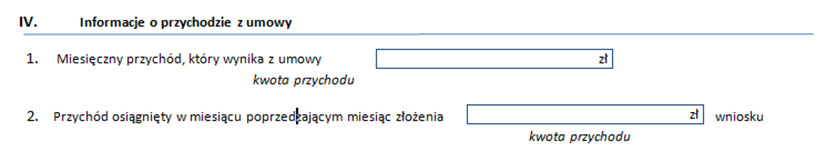 Umowa zlecenie została zawarta od 01.01.2020 do 31.03.2020 r. Za jakie miesiące będzie przysługiwało świadczenie postojowe? Czy dotyczy to umów, które trwają? Czy również tych, które ustały lub się rozwiązały?Świadczenie postojowe jest według obecnie obowiązujących przepisów świadczeniem jednorazowym. Warunkiem uzyskania świadczenia jest spełnienie warunków:umowa została zawarta przed 1 lutego 2020 r.,przychód w miesiącu poprzedzającym złożenie wniosku o świadczenie był niższy od 300% przeciętnego miesięcznego wynagrodzenia z poprzedniego kwartału ogłaszanego przez Prezesa Głównego Urzędu Statystycznego na podstawie przepisów o emeryturach i rentach z Funduszu Ubezpieczeń Społecznych obowiązującego na dzień złożenia wniosku (15 595,74 zł dla wniosków złożonych w kwietniu i maju 2020 r.),uprawniony do świadczenia postojowego nie ma innego tytułu do ubezpieczeń społecznych (np. umowy o pracę).Świadczenie postojowe przysługuje zarówno w przypadku umów, które zostały rozwiązane jak również umów, które nadal trwają. Warunkiem jest, że umowa nie doszła do skutku lub nastąpiło jej ograniczenie wykonywania w związku z wystąpieniem COVID-19.Czy wniosek o świadczenie może złożyć również zleceniobiorca, jeżeli z jakiś powodów nie może zrobić tego zleceniodawca?Wniosek o świadczenie postojowe może zostać złożony wyłącznie za pośrednictwem zleceniodawcy lub zamawiającego (w przypadku umów o dzieło), ponieważ składając  wniosek potwierdza m.in. fakt, że nastąpił przestój w prowadzeniu działalności w następstwie wystąpienia COVID-19.  Do wniosku musi także zostać załączona kopia umowy cywilnoprawnej.Co rozumiemy przez "przestój w prowadzeniu działalności" na potrzeby spełnienia warunku przyznania świadczenia postojowego dla zleceniobiorcy. Czy oznacza to zawieszenie, przedsiębiorstwa, problemy płatnicze itp. Czy zleceniodawca w jakikolwiek sposób będzie udowadniał "przestój w prowadzenia działalności"?Świadczenie postojowe przysługuje, gdy w następstwie wystąpienia COVID-19 doszło do przestoju w prowadzeniu działalności, odpowiednio w przypadku osoby prowadzącej pozarolniczą działalność gospodarczą albo zleceniodawcy lub zamawiającego, z którymi została zawarta umowa cywilnoprawna. Za przestój w prowadzeniu działalności należy rozumieć wszelkie okoliczności związane z COVID-19, które spowodowały brak możliwości wykonania umowy cywilnoprawnej w całości lub w części. Może to być np. zamknięciem firmy, zawieszeniem działalności, brakiem klientów, czy problemami płatniczymi.  To wnioskujący określa czy zdarzenie takie miało miejsce i oświadcza to w składanym wniosku. Jeśli świadczenie postojowe zostanie wypłacone na podstawie fałszywego oświadczenia osoba, która pobrała nienależnie świadczenie postojowe, jest obowiązana do jego zwrotu wraz z odsetkami ustawowymi naliczonymi w wysokości i na zasadach określonych przepisami prawa cywilnego.Zgodnie z ustawą za nienależnie pobrane świadczenie postojowe uważa się świadczenie przyznane lub wypłacone na podstawie fałszywych oświadczeń lub dokumentów albo w innych przypadkach świadomego wprowadzenia w błąd przez osobę pobierającą świadczenie lub odpowiednio zleceniodawcę lub zamawiającego.Jak rozumieć zapis, że umowa zlecenia nie doszła do skutku? Żeby skorzystać z ulgi umowa musi być zawarta przed lutym 2020. Jednym z warunków uzyskania świadczenia postojowego z tytułu umowy cywilnoprawnej jest zawarcie tej umowy przed 1 lutego 2020 r. Czyli jeśli umowa była zawarta przed 1 lutego 2020r. informację tę należy wpisać na wniosku w polu III.1 Data zawarcia umowy. W pytaniu nie ma informacji o okresie, na jaki zawarta została umowa. Informację tę należy wpisać do pola III.3 Okres na jaki została zawarta umowa. Jeśli sytuacja związana z COVID-19 spowodowała, że umowa nie doszła do skutku (np. zleceniobiorca nie mógł wykonywać czynności określonych w umowie) lub nastąpiło ograniczenie wykonywania umowy (np. zleceniobiorca wykonał tylko część umowy), zleceniodawca albo zamawiający może wystąpić o przyznanie świadczenia postojowego w imieniu zleceniobiorcy.Zleceniobiorca w lutym zarobił 10 000 zł, w marcu miał ograniczoną pracę i zarobił 4 000 zł. Może się ubiegać o postojowe 2080 zł?Tak, o ile umowa zlecenia została zawarta przed 1 lutego 2020 r. i zleceniodawca we wniosku potwierdzi, że nastąpiło ograniczenie wykonywania umowy w wyniku COVID-19.Dodatkowo w miesiącu poprzedzającym złożenie wniosku zleceniobiorca nie może osiągnąć przychodu z umowy zlecenia wyższego niż 300% przeciętnego miesięcznego wynagrodzenia z poprzedniego kwartału ogłaszanego przez Prezesa Głównego Urzędu Statystycznego na podstawie przepisów o emeryturach i rentach z Funduszu Ubezpieczeń Społecznych obowiązującego na dzień złożenia wniosku (15 595,74 zł dla wniosków złożonych w kwietniu i maju 2020 r.). Czy przy świadczeniu postojowym dla przedsiębiorcy muszą być spełnione warunki łącznie odnośnie spadku przychodów o 15% i nieprzekroczeniu przychodów 300%?Tak, warunki te muszą być spełnione łącznie. Warunków tych nie stosuje się do osoby prowadzącej pozarolniczą działalność gospodarczą, do której mają zastosowanie przepisy dotyczące zryczałtowanego podatku dochodowego w formie karty podatkowej i która korzystała ze zwolnienia sprzedaży od podatku od towarów i usług na podstawie art. 113 ust. 1 i 9 ustawy z dnia 11 marca 2004 r. o podatku od towarów i usług (Dz. U. z 2020 r. poz. 106). Zleceniobiorca pracował do 30 marca i został wyrejestrowany od 31.03.2020. Od 31.03.2020 został zatrudniony na umowę o pracę. Nie wystąpił zbieg ubezpieczeń. Czy zleceniobiorca może otrzymać postojowe za marzec?Świadczenie postojowe ma charakter pomocowy kierowany do osób, które maja ograniczoną możliwość uzyskania przychodów w związku z ograniczeniem wykonywania umów cywilnoprawnych lub gdy umowy nie doszły do skutku. Warunkiem jest brak innego tytułu do ubezpieczeń społecznych. Jest to badane na dzień złożenia wniosku. Osoba, która obecnie jest pracownikiem ma zagwarantowane źródło przychodu oraz może otrzymać wsparcie z innych źródeł. Dlatego nie będzie mogła otrzymać świadczenia postojowego.Czy o postojowe mogą starać się samozatrudnieni, którzy mają ustalone prawo do emerytury lub renty. Jeśli tak to czy prawo do emerytury nie jest tytułem do ubezpieczeń społecznych?Tak. Prawo do świadczenia postojowego mają:przedsiębiorcy prowadzący działalność gospodarczą, pod warunkiem jej rozpoczęcia przed 
1 lutego 2020 r., gdy ich przychód w miesiącu poprzedzającym złożenie wniosku 
o świadczenie uległ obniżeniu o co najmniej 15% w stosunku do poprzedniego miesiąca i nie przekroczył 300% przeciętnego miesięcznego wynagrodzenia z poprzedniego kwartału ogłaszanego przez Prezesa Głównego Urzędu Statystycznego na podstawie przepisów o emeryturach i rentach z Funduszu Ubezpieczeń Społecznych obowiązującego na dzień złożenia wniosku (15 595,74 zł dla wniosków złożonych w kwietniu i maju 2020 r.),przedsiębiorcy, którzy zawiesili prowadzenie działalności, pod warunkiem rozpoczęcia działalności przed 1 lutego 2020 r. i jej zawieszenia po 31 stycznia 2020 r.,osoby prowadzące pozarolniczą działalność, które płacą podatek w formie karty podatkowej
i korzystają ze zwolnienia z podatku VAT,jeżeli nie posiadają innego tytułu do ubezpieczeń społecznych. Ustalone prawo do emerytury lub renty jest tytułem do obowiązkowego ubezpieczenia zdrowotnego i nie jest tytułem do ubezpieczeń społecznych.Dlaczego płatnik musi  przekazywać wnioski o postojowe za swoich wielu zleceniobiorców?Tryb składania wniosków o świadczenie postojowe wynika wprost z przepisów Tarczy antykryzysowej. W przypadku umów cywilnoprawnych (umów zlecenia, umów agencyjnych, na warunkach zlecenia oraz umów o dzieło) wniosek o świadczenie postojowe jest składany za pośrednictwem zleceniodawcy lub zamawiającego. Jest to niezbędne i uzasadnione, gdyż zleceniodawca albo zamawiający wypełniają i potwierdzają dane zawarte we wniosku przekazywanym do ZUS. Do wniosku musi także zostać załączona kopia umowy cywilnoprawnej.Podstawa prawna: Art. 15zs ust. 2, odpowiednio ust. 3 oraz 4 i 5 ustawy z dnia 31 marca 2020 r. o zmianie ustawy o szczególnych rozwiązaniach związanych z zapobieganiem, przeciwdziałaniem i zwalczaniem COVID-19, innych chorób zakaźnych oraz wywołanych nimi sytuacji kryzysowych oraz niektórych innych ustaw (Dz.U. poz. 568)Świadczenie postojowe przysługuje także samozatrudnionym, którzy zawiesili ją po 31 stycznia br. jeżeli przychód z tej działalności z poprzedniego miesiąca nie przekroczył 300% przeciętnego miesięcznego wynagrodzenia z poprzedniego kwartału ogłoszonego przez Prezesa GUS na podstawie przepisów o emeryturach i rentach z FUS obowiązującego na dzień złożenia wniosku. Czy osoby, które zlikwidowały działalność po 31 stycznia już nie mają prawa do tego świadczenia?Świadczenie postojowe przysługuje osobom, które nadal prowadzą działalność gospodarczą pomimo trudności jakie wystąpiły w związku z COVID -19 oraz osobom, które ze względu na te trudności zawiesiły jej prowadzenie. Ustawa nie przewiduje prawa do świadczenia postojowego w przypadku osób, które zakończyły prowadzenie działalności gospodarczej. Świadczenie postojowe ma zrekompensować utratę przychodów z prowadzonej działalności gospodarczej. Jeśli działalność zostanie zlikwidowana po 31. 01.2020r., to świadczenie postojowe jest nienależne.Czy przysługuje świadczenie postojowe dla zleceniobiorcy, z którym nie przedłużono umowy (poprzednia na czas określony zakończyła się) lub z którym rozwiązano umowę zlecenie zawartą na czas nieokreślony?Świadczenie postojowe przysługuje jeśli osoba wykonuje umowę cywilnoprawną zawartą przed 
1 lutego 2020 r. i:przychód z umowy cywilnoprawnej uzyskany w miesiącu poprzedzającym miesiąc, w którym został złożony wniosek nie przekroczył 300% przeciętnego miesięcznego wynagrodzenia z poprzedniego kwartału ogłaszanego przez Prezesa Głównego Urzędu Statystycznego na podstawie przepisów o emeryturach i rentach z Funduszu Ubezpieczeń Społecznych obowiązującego na dzień złożenia wniosku (15 595,74 zł dla wniosków złożonych w kwietniu i maju 2020 r.),nie ma innego tytułu do ubezpieczeń społecznych.Jeśli umowa była zawarta przed 1 lutego 2020 r. i nastąpiło ograniczenie/zakończenie wykonania umowy w związku z COVID-19, to zleceniobiorcy będzie przysługiwało świadczenie. Wniosek RSP-C – jak wypełnić blok V 01. Czy zleceniobiorca musi podać zleceniodawcy przychody także z innych umów z innymi zleceniodawcami? Czy każdy zleceniodawca składający wniosek za tego zleceniobiorcę wpisuje w tej pozycji łączny przychód ze wszystkich umów? 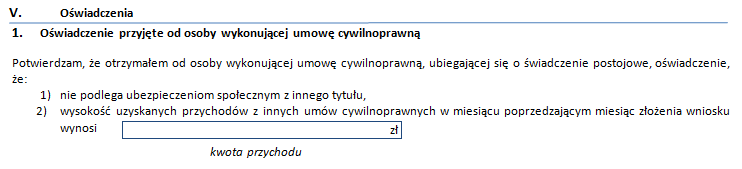 Tak. W tym polu należy wykazać przychód osiągnięty z innych umów niż ta umowa cywilnoprawna, z której osiągnięty przychód został wskazany w części IV pkt. 2 wniosku. Postojowe dla osoby prowadzącej działalność gospodarczą, która jest jednocześnie rolnikiem, czy może złożyć wniosek ?Tak. Rolnik, który prowadzi działalność gospodarczą może wystąpić z wnioskiem o świadczenie postojowe z tego tytułu, jeżeli spełnia warunki określone w ustawie. Ubezpieczenie w KRUS nie jest traktowane jako inny tytuł do ubezpieczeń społecznych.Czy ze świadczenia postojowego mogą skorzystać osoby, które mają umowy zlecenia przedłużane co miesiąc lub trwające kilka dni w miesiącu?Osobie wykonującej umowę cywilnoprawną świadczenie postojowe przysługuje jeżeli: umowa cywilnoprawna została zawarta przed dniem 1 lutego 2020 r.; przychód z umowy cywilnoprawnej uzyskany w miesiącu poprzedzającym miesiąc, w którym złożyłeś wniosek o świadczenie postojowe nie przekroczył 300% przeciętnego miesięcznego wynagrodzenia z poprzedniego kwartału ogłaszanego przez Prezesa Głównego Urzędu Statystycznego na podstawie przepisów o emeryturach i rentach z Funduszu Ubezpieczeń Społecznych obowiązującego na dzień złożenia wniosku (15 595,74 zł dla wniosków złożonych w kwietniu i maju 2020 r.).,nie ma innego tytułu do ubezpieczeń społecznych.Czy jeżeli zleceniobiorca nie posiada rachunku bankowego to jak zostanie wypłacone postojowe?Wypłata świadczenia postojowego następuje wyłącznie w formie bezgotówkowej. Więc musi być wskazany rachunek płatniczy osoby uprawnionej prowadzony w kraju lub wydany w kraju instrument płatniczy w rozumieniu ustawy z dnia 19 sierpnia 2011 r. o usługach płatniczych (Dz. U. z 2019 r. poz. 659, 730 i 1495). Brak rachunku bankowego będzie przesłanką negatywną przy rozpatrywaniu wniosku.Osoba prowadząca kilka rodzajów działalności w przypadku ubiegania się o świadczenie postojowe czy bierze pod uwagę łączną kwotę przychodów ze wszystkich swoich działalności?Tak. Należy wziąć pod uwagę łączną kwotę przychodów ze wszystkich działalności.Świadczenie postojowe dla osoby prowadzącej działalność, czy tylko przy jednoosobowej działalności czy również dla zatrudniających pracowników.Także dla zatrudniających. Prawo do świadczenia przysługuje:przedsiębiorcy prowadzącemu działalność gospodarczą, pod warunkiem jej rozpoczęcia przed 1 lutego 2020r., gdy jego przychód w miesiącu poprzedzającym złożenie wniosku o świadczenie uległ obniżeniu o co najmniej 15% w stosunku do poprzedniego miesiąca i nie przekroczył 300% przeciętnego miesięcznego wynagrodzenia z poprzedniego kwartału ogłaszanego przez Prezesa Głównego Urzędu Statystycznego na podstawie przepisów o emeryturach i rentach z Funduszu Ubezpieczeń Społecznych obowiązującego na dzień złożenia wniosku (15 595,74 zł dla wniosków złożonych w kwietniu i maju 2020 r.),przedsiębiorcy prowadzącemu działalność gospodarczą, który zawiesił prowadzenie działalności, pod warunkiem że została rozpoczęta przed 1 lutego 2020r. i jej zawieszenie nastąpiło po 31 stycznia 2020r., a osiągnięty przychód w miesiącu poprzedzającym złożenie wniosku nie przekroczył 300% przeciętnego miesięcznego wynagrodzenia z poprzedniego kwartału ogłaszanego przez Prezesa Głównego Urzędu Statystycznego na podstawie przepisów o emeryturach i rentach z Funduszu Ubezpieczeń Społecznych obowiązującego na dzień złożenia wniosku (15 595,74 zł dla wniosków złożonych w kwietniu i maju 2020 r.),osobom prowadzącym pozarolniczą działalność, które płacą podatek w formie karty podatkowej i korzystają ze zwolnienia z podatku VAT,   jeżeli nie mają innego tytułu do ubezpieczeń społecznych.Postojowe dla prowadzących działalność będzie wypłacane z Fuduszu Pracy (FP), co z osobami zwolnionymi z obowiązku opłacania FP.Nie ma znaczenia, czy prowadzący jest zwolniony z obowiązku opłacania składek na FP. Konieczne jest spełnienie warunków do przyznania świadczenia postojowego.Czy postojowe będzie dla umów o pracęŚwiadczenie postojowe wypłacane przez ZUS przysługuje tylko przedsiębiorcom oraz osobom wykonującym umowy cywilnoprawne. Ubezpieczony ma zawartą umowę zlecenia przed 1 lutego 2020. Zarabia z tej umowy odpowiednio w lutym 2700 brutto, w marcu 2900 brutto. Czy zatem może złożyć wniosek o wypłatę postojowego z tytułu zlecenia, skoro spełnia kryterium przychodu za marzec, poniżej 300% przeciętnego miesięcznego wynagrodzenia z poprzedniego kwartału ogłoszonego przez Prezesa GUS?Tak. Warunkiem uzyskania świadczenia jest, aby przychód w miesiącu poprzedzającym miesiąc złożenia wniosku nie przekraczał 300% przeciętnego miesięcznego wynagrodzenia z poprzedniego kwartału ogłoszonego przez Prezesa GUS na podstawie przepisów o emeryturach i rentach z FUS obowiązującego na dzień złożenia wniosku (tj. 15 595,74 zł). Poza tym zawarcie umowy musi nastąpić przed 1 lutego br. i osoba ją wykonująca nie może mieć innego tytułu do ubezpieczeń społecznych.Czy osoba, która prowadzi działalność na warunkach preferencyjnych i jednocześnie wykonuje umowę zlecenie z wynagrodzeniem niższym niż minimalne (z obydwu tytułów podlega do ubezpieczeń społecznych) będzie mogła wybrać, z którego z nich otrzyma świadczenie postojowe, czy nie będzie miała prawa do świadczenia postojowego z żadnego z tych tytułów (ponieważ ma inny tytuł do ubezpieczeń społecznych)? W przypadku zbiegu prawa do więcej niż jednego świadczenia przysługuje tylko jedno świadczenie. Jednak w tym przypadku świadczenie postojowe nie będzie przysługiwało, gdyż  wskazana osoba posiada inny tytuł do ubezpieczeń społecznych. Osoba ta może rozważyć skorzystanie z innej pomocy, np. ze zwolnienia z nieopłaconych należności z tytułu składek za marzec, kwiecień i maj. Jak należy zgłaszać samoistne umowy o dzieło ? Zgodnie z obecnie obowiązującymi przepisami prawa wykonywanie umowy o dzieło nie jest tytułem do ubezpieczeń społecznych.  ZUS został jedynie zobowiązany do rozpatrywania wniosków i wypłaty świadczeń postojowych także osobom, które w wyniku problemów związanych z COVID-19 utraciły przychody z tytułu wykonywania umów cywilnoprawnych. Świadczenie postojowe przysługuje na wniosek po spełnieniu określonych ustawa wymagań. ZUS będzie zobowiązany do rejestrowania umów o dzieło od 1 stycznia 2021 r.Czy ZUS będzie sprawdzał, czy przedsiębiorca faktycznie miał przestój w działalności? A jeśli nie, czy odmówi świadczenia?ZUS ma prawo do dochodzenia świadczenia pobranego nienależnie (np. w przypadku wprowadzenia w błąd).W jaki sposób ZUS będzie informował płatników o pozytywnym rozpatrzeniu wniosków o postojowe?W przypadku wątpliwości dotyczących wniosku, ZUS kontaktuje się mejlowo lub telefonicznie. Jeżeli wniosek zostanie pozytywnie rozpatrzony, świadczenie postojowe zostanie przekazane na konto. Decyzja odmowna w sprawie świadczenia postojowego będzie dostępna na PUE ZUS lub przesłana za pośrednictwem poczty.Czy jeśli pracodawca odnowił umowę-zlecenie 12 lutego (wcześniej pracowałam od 12 listopada do 11 lutego), to będę mogła dostać świadczenie postojowe dla zatrudnionych na umowę-zlecenie?Tak. Prawo do świadczenia mają osoby wykonujące umowy cywilnoprawne (umowa zlecenia, umowa agencyjna, umowa o dzieło), pod warunkiem, że umowa została zawarta przed 1 lutego 2020 r.Czy w przypadku gdy jestem samozatrudnionym i dodatkowo pracowałam na etat, ale zostałam zwolniona 3 marca, to czy występuje tu zbieżność ubezpieczeń, czy mogę już w kwietniu złożyć wniosek o postojowe?Tak, w tym przypadku nie występuje zbieżność ubezpieczeń i można już w kwietniu złożyć wniosek o postojowe. Jestem zatrudniony na umowę zlecenie od marca 2019. Z powodu koronawirusa firma jest zamknięta 01.04.2020. Podpisałem umowę zlecenie z nowym pracodawcą ale nie otrzymałem jeszcze żadnych przychodów. Czy nadal przysługuje mi świadczenie postojowe ?Aby ubiegać się o świadczenie postojowe umowa cywilnoprawna powinna zostać zawarta przed 
1 lutego 2020 r., niestety nie spełnia Pan tego warunku.Płatnik osiągnął 90% spadek przychodów z racji prowadzenia działalności gospodarczej, jednocześnie zatrudniony jest na etacie gdzie zarabia poniżej średniej krajowej (spadek przychodów o 15% , poniżej 300% średniej krajowej). Czy Pan może ubiegać się o postojowe z tytułu prowadzonej działalności i umorzenie składki zdrowotnej?Z racji tego, że oprócz prowadzenia działalności gospodarczej jest zatrudniony na umowę o pracę, to nie przysługuje mu świadczenie postojowe.Pan może wnioskować o zwolnienie z opłacania składek za marzec-maj br. Tarcza Antykryzysowa przewiduje zwolnienie ze składek dla osoby prowadzącej pozarolniczą działalność, która opłaca składki wyłącznie na własne ubezpieczenie zdrowotne. Aby skorzystać ze zwolnienia, musi Pan spełnić następujące warunki: prowadzić działalność przed 1 lutego 2020 r.;przychód uzyskany przez Pana w pierwszym miesiącu, za który jest składany wniosek o zwolnienie z opłacania składek, nie może być wyższy niż 300% prognozowanego przeciętnego miesięcznego wynagrodzenia brutto w gospodarce narodowej w 2020 r. (tj. 15 681 zł).Czy wniosek RSP-D może złożyć przedsiębiorca zatrudniający pracowników? Czy tylko prowadzący działalność jednoosobowo?Wniosek RSP-D dotyczy osoby prowadzącej pozarolniczą działalność gospodarczą, która:nie ma innego tytułu do ubezpieczeń społecznych (np. jest pracownikiem),mieszka na terytorium Polski i jest obywatelem RP lub ma prawo czasowego lub stałego pobytu na terytorium RP,nastąpił przestój w prowadzeniu w następstwie COVID-19,rozpoczęła prowadzenie działalności gospodarczej przed 1 lutego 2020 r.,osiągnęła przychód w miesiącu poprzedzającym złożenie wniosku o świadczenie niższy od 300% przeciętnego miesięcznego wynagrodzenia z poprzedniego kwartału ogłaszanego przez Prezesa Głównego Urzędu Statystycznego na podstawie przepisów o emeryturach i rentach  
z Funduszu Ubezpieczeń Społecznych obowiązującego na dzień złożenia wniosku (15 595,74 zł dla wniosków złożonych w kwietniu i maju 2020 r.),w miesiącu poprzedzającym miesiąc złożenia wniosku osiągnęła przychód co najmniej 15 % niższy od przychodu uzyskanego w miesiącu poprzedzającym ten miesiąc. Zleceniobiorca zawarł umowę zlecenia przed 01.02.2020 r. z płatnikiem A. Po 01.02.2020 r. firma została przejęta przez płatnika B. Czy zleceniobiorca może starać się o świadczenie postojowe dla osób wykonujących umowy cywilnoprawne?Tak, gdyż umowa zlecenie została zawarta przed 1.02.2020 r. Nie ma znaczenia tu fakt, że firma, z którą zawarto umowę została przejęta po 1.02.2020 r. Pracownik pracuje na umowę zlecenie. Od 1 marca płaci składkę chorobową, od 1 kwietnia nie będzie miał dochodów. Czy w ramach świadczenia postojowego będzie objęty ubezpieczeniem.Świadczenie postojowe jest świadczeniem pomocowym i przysługuje, gdy doszło do przestoju w prowadzeniu działalności w następstwie wystąpienia COVID-19. Pobranie świadczenia nie ma wpływu  na podleganie lub nie ubezpieczeniom z tytułu wykonywania umowy zlecenia. Jeżeli umowa nie zostanie rozwiązana, to z jej tytułu osoba ją wykonująca nadal będzie pozostawała w ubezpieczeniach, do których została zgłoszona. Odrębną sprawą jest natomiast korzystanie, czy wysokość otrzymywanych świadczeń, jeżeli podstawa wymiaru składek wynosi 0 w związku z brakiem przychodów z wykonywania umowy.  Ulga w opłacaniu składekJeżeli złożyłem wniosek o odroczenie terminu płatności składek, to czy będę mógł skorzystać także z Tarczy Antykryzysowej?W takim przypadku wystarczy tylko złożenie wniosku o zwolnienie z opłacania należności z tytułu składek. ZUS będzie przyjmował to, co jest korzystniejsze dla klienta. Jeśli więc należności nie zostały zapłacone, wniosek o odroczenie uwzględnimy tylko w stosunku do należności za luty 2020 r. Od należności za ten miesiąc nie będzie naliczona opłata prolongacyjna. Jeżeli jesteś osobą prowadzącą działalność gospodarczą to możesz także złożyć wniosek o świadczenie postojowe.Jeśli osoba prowadząca własną działalność złożyła już wniosek o odroczenie płatności za luty, marzec i kwiecień, to czy może skorzystać ze zwolnienia z obowiązku opłacenia składek za marzec-maj? W takim przypadku wystarczy tylko złożenie wniosku o zwolnienie z opłacania należności z tytułu składek. ZUS będzie przyjmował to, co jest korzystniejsze dla klienta. Jeśli więc należności nie zostały zapłacone, wniosek o odroczenie uwzględnimy tylko w stosunku do należności za luty 2020 r. Od należności za ten miesiąc nie będzie naliczona opłata prolongacyjna.Co z pracodawcami zatrudniającymi powyżej 20 pracowników? Czy mogą na coś liczyć ze strony ZUS?Tak. Tacy przedsiębiorcy mogą skorzystać z ulgi w postaci odroczenia terminu płatności albo rozłożenia na raty należności od stycznia 2020 r. bez opłaty prolongacyjnej.Czy wniosek o odroczenie może złożyć osoba, która już zawiesiła działalność ?Tak. Odroczenie terminu płatności należności z tytułu składek, o którym mowa w ustawie „tarcza antykryzysowa” dotyczy składek za okres od stycznia 2020 r. Jeżeli więc osoba, która zawiesiła działalność ma nieopłacone należności za okres od stycznia 2020 r. może wystąpić z wnioskiem o odroczenie terminu ich płatności lub rozłożenie na raty. Do umowy zostaną naliczone odsetki za zwłokę na dzień złożenia wniosku, nie będzie należna opłata prolongacyjna.Zgodnie z nową ulgą na ile miesięcy można odroczyć termin opłacania składek i na ile rat można rozłożyć zaległość?Nie ma określonego maksymalnego terminu, ani określonej maksymalnej liczby rat. Klient ma możliwość określenia swoich warunków spłaty jednak muszą być one możliwe do przyjęcia przez ZUS.Czy skorzystanie z odroczenia terminu płatności składek ZUS za pracowników spowoduje, że będzie to traktowane jako pomoc de minimis? Jeśli tak, to w jaki sposób będzie wyliczona kwota tej pomocy?Ulga, polegająca na odroczeniu terminu płatności składek nie stanowi pomocy de minimis ze względu na niespełnienie przesłanki selektywności.  Warunkiem udzielenia ulgi jest bowiem pogorszenie sytuacji finansowej przedsiębiorstwa w wyniku epidemii koronawirusa, która wpływa na brak możliwości opłacenia należnej składki w terminie. W związku z tym, że z ulgi skorzystać mogą wszyscy przedsiębiorcy niezależnie od rodzaju prowadzonej działalności gospodarczej, miejsca jej prowadzenia lub wielkości przedsiębiorstwa, a jedyną przesłanką uprawniającą do złożenia wniosku jest pogorszenie sytuacji finansowej w wyniku wystąpienia epidemii COVID-19, ma ona charakter generalny.Na jaką pomoc może liczyć płatnik, jeśli prowadzi działalność 8 osób plus 3 uczniów w chwili obecnej (uczniowie są ubezpieczeni i pracują tylko chwilowo w tej firmie), jednak płatnik dowiedział się w ZUS, że to się będzie liczyć jako 11 osób zatrudnionych mimo, że te 3 osoby są tylko chwilowo na przyuczeniu. Czy uczniów zatrudnionych przez firmę należy wliczać do zatrudnionych zgłoszonych do ZUS?Taki płatnik może korzystać z odroczenia terminu płatności należności z tytułu składek oraz rozłożenia zadłużenia na raty bez naliczania opłaty prolongacyjnej.